Муниципальное бюджетное дошкольное образовательное учреждение Курагинский детский сад № 15РАБОЧАЯ ПРОГРАММАподготовительной группы компенсирующей направленности«Вундеркинды»(6– 7 лет)Разработали:Калачёва Вера Николаевна,воспитатель, первой категории;Шнабель Валентина Михайловна,Воспитатель, первой категории.Пгт. Курагино, 2020 гСодержание рабочей программыЦелевой раздел1.1 Пояснительная записка……………………………………………………………..…….… .. 31.1.1.Цели и задачи реализации Рабочей программы……………..……………………...……...31.1.2.Принципы и походы к формированию Рабочей программы..…………..……………..….41.1.3.Характеристика состава группы и особенности развития детей………....………..…… ..51.2.Планируемые результаты освоения Программы……………..……………………….….…..6 Содержательный раздел2.1.Образовательная деятельность в соответствии с направлениями развития ребенка ……....92.2. Описание вариативных форм, способов, методов и средств……..........................................222.3. Особенности образовательной деятельности разных видов и культурных практик……...262.4. Способы и направления поддержки детской инициативы……………………………….…312.5.   Описание образовательной деятельности по профессиональной коррекции нарушений развития детей. Интеграция усилий учителя-логопеда и воспитателей……………………….332.6. Взаимодействие педагогического коллектива с семьями воспитанников…………………35Организационный раздел3.1. Режим дня………………………………………………………..…………………………. ....  383.2. Особенности традиционных событий, праздников, мероприятий………………………......443.3. Физкультурно-оздоровительная работа………………………………………………..………463.4. Особенности организации развивающей предметно-пространственной среды…….............473.5. Материально-техническое обеспечение, обеспеченности методическими материалами и средствами обучении и воспитания………………………………………………………………...38Приложение№1…………………………………………………………………………………….41Примерное комплексно-тематическое планирование образовательной деятельности с детьми подготовительной группы……..…………………………………………………..……………...41План работы с родителями на годI. ЦЕЛЕВОЙ РАЗДЕЛ1.1. Пояснительная запискаРабочая программа (далее Программа) по развитию детей подготовительной группы «Вундеркинды» компенсирующей направленности составлена с учетом:Примерной основной образовательной программы дошкольного образования, одобренной решением Федерального учебно-методического объединения по общему образованию (протокол от 20 мая 2015 г. № 2/15),ФГОС ДО,Адаптированной образовательной программы МБДОУ «Курагинский детский сад № 15» для детей с ТНР и ЗПР,образовательных потребностей воспитанников и запросов родителей (законных представителей) воспитанников.Программа обеспечивает реализацию образовательной деятельности в подготовительной группе компенсирующей направленности для детей с тяжѐлыми нарушениями речи (общим недоразвитием речи) с учетом особенностей их психофизического развития и индивидуальных возможностей. Данная Программа обеспечивает разностороннее развитие ребенка с речевыми расстройствами и подготовку его к школьному обучению.Программа включает следующие образовательные области:социально-коммуникативное развитие;познавательное развитие;речевое развитие;художественно-эстетическое развитие;физическое развитие.Программа определяет цель, задачи, планируемые результаты, содержание и организацию образовательного процесса в подготовительной группе компенсирующей направленности. В качестве учебно-методического комплекта рабочей программы используются ООП ДО «Успех», под редакцией Н.В. Фединой,парциальная программа Л.В. Коломийченко «Дорогою добра»,парциальная программа Н.В. Нищевой «Развитие элементарных математических представлений в логопедической группе с ОНР»парциальная программа  Л.С. Метлина «Математика в детском саду»парциальная программа И.А. Лыкова «Цветные ладошки»парциальная программа О.В. Дыбина «Ознакомление с предметным и социальным окружением»совместно с районным ресурсным центром программа «Инфоарт» - обучение основам компьютерной грамотности и формирование навыков художественного рисования.Рабочая программа в целом направлена на формирование общей культуры, развитие физических, интеллектуальных и личностных качеств растущего ребенка, формирование предпосылок учебной деятельности, обеспечивающих социальную успешность, сохранение и укрепление его здоровья.1.1.1.	Цель и задачи реализации ПрограммыЦель реализации Программы – проектирование модели коррекционно-развивающей психолого-педагогической работы, максимально обеспечивающей создание условий для развития ребенка с ОНР, его позитивной социализации, личностного развития, развития инициативы и творческих способностей на основе сотрудничества со взрослыми и сверстниками в соответствующих возрасту видах деятельности.Задачи Программы:способствовать общему развитию дошкольников с ОНР, коррекции и психофизического развития, подготовке их к обучению в школе;создать благоприятные условия для развития детей в соответствии с их возрастными и индивидуальными особенностями и склонностями;обеспечить развитие способностей и творческого потенциала каждого ребенка как субъекта отношений с самим собой, с другими детьми, взрослыми и миромспособствовать объединению обучения и воспитания в целостный образовательный процесс.Решение задач коррекционно-развивающей работы, обозначенных в каждом разделе Программы, возможно при условии комплексного подхода к воспитанию и образованию, тесной взаимосвязи в работе специалистов ДОУ, а также при участии родителей в реализации программных требований.Программа может корректироваться в связи с изменениями нормативно-правовой базы дошкольного образования, образовательного запроса родителей, видовой структуры групп.1.1.2.	Принципы и походы к формированию ПрограммыПрограмма имеет в своей основе следующие принципы:полноценное проживание ребенком всех этапов детства, обогащение (амплификация) детского развития;принцип индивидуализации, учета возможностей, особенностей развития и потребностей каждого ребенка;принцип признания каждого ребенка полноправным участником образовательного процесса;принцип поддержки детской инициативы и формирования познавательных интересов каждого ребенка;принцип интеграции;принцип конкретности и доступности учебного материала, соответствия требований, методов, приемов и условия образования индивидуальным и возрастным особенностям детей;принцип систематичности и взаимосвязи учебного материала;принцип постепенности подачи учебного материала;сотрудничество организации с семьями;приобщение детей к социокультурным нормам, традициям семьи, общества и государства;формирование познавательных интересов и познавательных действий ребенка в различных видах деятельности;возрастная адекватность дошкольного образования (соответствие условий, требований, методов возрасту и особенностей развития);учет этнокультурной ситуации развития детей.Исходя из требований ФГОС ДО в Программе учитываются:индивидуальные потребности ребенка с тяжелыми нарушениями речи, связанные с его жизненной ситуацией и состоянием здоровья, определяющие особые условия получения им образования (далее – особые образовательные потребности), индивидуальные потребности детей с тяжелыми нарушениями речи;возрастная адекватность дошкольного образования (соответствие условий, требований, методов возрасту и особенностям развития);построение образовательной деятельности на основе индивидуальных особенностей каждого ребенка, когда сам ребенок становится субъектом образования;возможности освоения ребенком с нарушением речи Программы на разных этапах ее реализации;специальные условия для получения образования детьми с ОНР, в том числе использование специальных методов, методических пособий и дидактических материалов, проведение групповых и индивидуальных коррекционных занятий и осуществления квалифицированной коррекции нарушений их развития.Для реализации содержания каждой образовательной области Программы в группе созданы все условия:для познавательного развития организованы центры опытно-экспериментальной деятельности, конструирования, дидактических и развивающих игр, центр книги, центр математики и природы;для художественно-эстетического развития создан центр художественной деятельности, содержащий краски, кисточки, цветные карандаши, трафареты, раскраски, и иное оборудование для лепки, аппликации и детского творчества.для социально-коммуникативного развития имеется необходимое игровое оборудование в группе и на участке, центр сюжетно-ролевой игры, центры трудовой деятельности и безопасности;для речевого развития и коррекционной работы в группе создан речевой центр, который включает в себя методическую, дидактическую, развивающую и материальную базу.1.1.3.	Характеристика состава группы и особенностей развития детейОбразовательный процесс в подготовительной группе компенсирующей направленности осуществляют: воспитатели, педагог-психолог, учитель-дефектолог, учитель-логопед, музыкальный руководитель, инструктор по физической культуре. Медицинское сопровождение образовательного процесса обеспечивает медицинская сестра. По решению районной ПМПК в группу компенсирующей направленности зачислено 23 ребенка: 13 мальчиков и 10 девочек. Комплектование группы осуществлялось на основании заключений районного ППК: ТНР – 19 человек,  ЗПР – 5 человек.Образовательный процесс в группе строится в тесном взаимодействии с родителями. Состояние речевой деятельности и уровень сформированности языковых средств у каждого ребенка логопедической группы имеет свои индивидуальные особенности. Под общим недоразвитием речи понимается патологическая форма речевого развития, при которой нарушено формирование всех компонентов речевой деятельности: фонетика, фонематические процессы (фонематический слух, фонематическое восприятие), лексика и грамматика. Особенности, характерные для детей с ОНР: несовершенство их коммуникативных возможностей, а также в большинстве случаев специфика в протекании процессов внимания, памяти, восприятия, отклонения в формировании моторных навыков, недостатки в сенсорной, аффективно-волевой, интеллектуальной сферах, обусловленных особенностями речевого дефекта и т. д.Дети подготовительной группы «Вундеркинды» владеют навыками самообслуживания, соблюдают правила личной гигиены. У большинства детей развита мелкая моторика. Дети группы любознательны, любят подвижные игры, слушать книги. Основные культурно-гигиенические навыки соответствуют норме. Дети хорошо выделяют несоответствие нормам и правилам не только в поведении другого человека, но и в своѐм собственном.Данные предварительного обследования всех детей показывают, что преобладающий в группе Третий уровень речевого развития характеризуется наличием развернутой фразовой речи с элементами лексико-грамматического и фонетико-фонематического недоразвития. Отмечаются попытки употребления предложений сложных конструкций. Лексика ребенка включает все части речи. При этом может наблюдаться неточное употребление лексических значений слов. Появляются первые навыки словообразования. Ребенок образует существительные и прилагательные с уменьшительными суффиксами, глаголы движения с приставками. Имеются трудности при образовании прилагательных от существительных. По-прежнему наблюдаются множественные аграмматизмы. Ребенок может неправильно употреблять предлоги, допускает ошибки в согласовании прилагательных и числительных с существительными. Характерно недифференцированное произношение звуков, причем замены могут быть нестойкими. Недостатки произношения могут выражаться в искажении, замене или смешении звуков. Более устойчивым становится произношение слов сложной слоговой структуры. Ребенок может повторять трех- и четырехсложные слова вслед за взрослым, но искажает их в речевом потоке. Понимание речи приближается к норме, хотя отмечается недостаточное понимание значений слов, выраженных приставками и суффиксами.Дети нашей группы показывают средний уровень познавательной активности, средний объем представлений об окружающем, трудности установления причинно-следственных связей. Уровень овладения мыслительными операциями (сравнения, классификации, анализа, синтеза) у большинсва членов группы на высоком и среднем уровне. Наряду с общей соматической ослабленностью у детей отмечается недостаточная координация движений во всех видах моторики — общей, мимической, мелкой и артикуляционной. У воспитанников наблюдаются трудности переключения с одного вида движений на другой, им требуется длительное время для выполнения заданий. Лучше выполняются задания по показу, чем по словесной инструкции .1.2.	Планируемые результаты освоения ПрограммыРезультаты	освоения	Программы	представлены	в	виде	целевых ориентиров.В соответствие с ФГОС ДО целевые ориентиры дошкольного образования определяются независимо от характера программы, форм ее реализации, особенностей развития детей. Целевые ориентиры не подлежат непосредственной оценке в виде педагогической и/или психологической диагностики и не могут сравниваться с реальными достижениями детей. Целевые ориентиры данной Программы базируются на ФГОС ДО и задачах данной Программы. Целевые ориентиры даются для детей старшего дошкольного возраста (на этапе завершения дошкольного образования).К целевым ориентирам дошкольного образования (на этапе завершения дошкольного образования), в соответствии с примерной адаптированной основной образовательной программой ДОУ относятся следующие социально-нормативные характеристики возможных достижений ребенка.Социально-коммуникативное развитиеРебенок владеет	основными видами  продуктивной деятельности,  проявляет инициативу 	и самостоятельность в разных видах деятельности: в игре, общении, конструировании и др.; выбирает род занятий, участников по совместной деятельности, избирательно и устойчиво взаимодействует с детьми; участвует в коллективном создании замысла в игре и на занятиях; передает как можно более точное сообщение другому, проявляя внимание к собеседнику; регулирует свое поведение в соответствии с усвоенными нормами и правилами, отстаивает усвоенные нормы и правила перед ровесниками и взрослыми; использует в играх знания, полученные в ходе экскурсий, наблюдений, знакомства с художественной литературой, картинным материалом, народным творчеством, историческими сведениями, мультфильмами; переносит ролевые действия в соответствии с содержанием игры на ситуации, тематически близкие знакомой игре; стремится к самостоятельности, проявляет относительную независимость от взрослого.Познавательное развитиеРебенок: обладает сформированными представления о форме, величине, пространственных отношениях элементов конструкции, умеет отражать их в речи; воссоздает целостный образ объекта из разрезных предметных и сюжетных картинок, сборно-разборных игрушек, иллюстрированных кубиков и пазлов; устанавливает причинно-следственные связи между условиями жизни, внешними и функциональными свойствами в животном и растительном мире на основе наблюдений и практического экспериментирования; владеет элементарными математическими представлениями: количество в пределах десяти, знает цифры 0, 1–9 в правильном и зеркальном (перевернутом) изображении, среди наложенных друг на друга изображений, соотносит их с количеством предметов; решает простые арифметические задачи устно, используя при необходимости в качестве счетного материала символические изображения (палочки, геометрические фигуры); определяет пространственное расположение предметов относительно себя (впереди, сзади, рядом со мной, надо мной, подо мной), геометрические фигуры и тела. определяет времена года (весна, лето, осень, зима), части суток (утро, день, вечер, ночь; владеет разными видами конструирования (из бумаги, природного материала, деталей конструктора).Речевое развитиеВ итоге логопедической работы к концу учебного года дети с ОНР – I научатся:   понимать и выделять из речи названия окружающих предметов и действий с ними (в соответствии с изученными лексическими темами: «Игрушки», «Посуда», «Мебель», «Продукты питания», «Одежда» и т. д.); называть некоторые части тела (голова, ноги, руки, глаза, рот, уши и т. д.) и одежды (карман, рукав и т. д.); обозначать наиболее распространенные действия (сиди, мой, стой, пой, ешь, пей, иди и т. д.),некоторые свои физиологические и эмоционально-аффективные состояния (холодно, тепло, больно и т. д.); выражать желания с помощью простых просьб,обращений; отвечать на простые вопросы одним словом или двусловной фразой без использования жеста; в отдельных случаях допускается употребление звукокомплексов. При этом не предъявляются требования к фонетической правильности высказывания, но обращается внимание на грамматическое оформление. 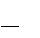 В итоге логопедической работы к концу учебного года дети  с  ОНР  –  II  научатся: соотносить  предметы  с  их  качественными  признаками  и функциональным  назначением; узнавать  по  словесному  описанию  знакомые  предметы;   сравнивать знакомые предметы по отдельным, наиболее ярко выделяемым признакам;   понимать простые грамматические категории: единственного и множественного числасуществительных, повелительного и изъявительного наклонений глаголов, именительного, родительного, дательного и винительного падежей, некоторых простых предлогов; фонетически правильно оформлять согласные звуки ([п], [б], [м], [т], [д], [н], [к], [х], [г]), гласные звуки первого ряда ([а], [о], [у], [ы], [и]); воспроизводить отраженно и самостоятельно ритмико-интонационную структуру двух- и трехсложных слов из сохранных и усвоенных звуков; правильно употреблять в самостоятельной речи отдельные падежные окончания слов,используемых в рамках предложных конструкций; общаться, используя в самостоятельной речи словосочетания и простые нераспространенные предложения («Мой мишка», «Можно (нельзя) брать», «Маша, пой», «Маша, дай куклу» и проч.). В процессе коррекционно-развивающего обучения у детей расширяется понимание обращенной речи, развивается речевая активность. 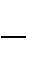 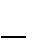 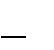 В итоге логопедической работы к концу учебного года дети с ОНР– III научатся:   понимать обращенную речь в соответствии с параметрами возрастной нормы; фонетически правильно оформлять звуковую сторону речи; правильно передавать слоговую структуру слов, используемых в самостоятельной речи; пользоваться в самостоятельной речи простыми распространенными и сложными предложениями, владеть навыками объединения их в рассказ; владеть элементарными навыками пересказа; владеть навыками диалогической речи; владеть навыками словообразования: продуцировать названия существительных от глаголов, прилагательных от существительных и глаголов, уменьшительно-ласкательных и увеличительных форм существительных и проч.;   грамматически правильно оформлять самостоятельную речь в соответствии с нормами языка. Падежные, родовидовые окончания слов должны проговариваться четко; простые и почти все сложные предлоги — употребляться адекватно; использовать в спонтанном общении слова различных лексико-грамматических категорий (существительных, глаголов, наречий, прилагательных, местоимений и т. д.); владеть элементами звукового анализа и синтеза. В дальнейшем осуществляется совершенствование всех компонентов языковой системы. 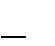 В итоге логопедической работы речь детей с ОНР – IV будет соответствовать языковым нормам по всем параметрам. Таким образом, дети научатся: свободно составлять рассказы, пересказы; владеть навыками творческого рассказывания; адекватно употреблять в самостоятельной речи простые и сложные предложения, усложняя их придаточными причины и следствия, однородными членами предложения и т. д.; понимать и использовать в самостоятельной речи простые и сложные предлоги; понимать и применять в речи все лексико-грамматические категории слов; владеть навыками словообразования разных частей речи, переносить эти навыки на другой лексический материал; оформлять речевое высказывание в соответствии с фонетическими нормами русского языка; владеть правильным звукослоговым оформлением речи. Помимо этого, у детей будут достаточно развиты и другие предпосылочные условия, во многом определяющие их готовность к школьному обучению: фонематическое восприятие; первоначальные навыки звукового и слогового анализа и синтеза; графомоторные навыки. Художественно-эстетическое развитиеРебенок стремится к  использованию  различных средств и  материалов в процессе изобразительной деятельности (краски, карандаши, восковые мелки, фломастеры, цветной мел для рисования, пластилин, различные виды бумаги); владеет разными  способами вырезания (из бумаги, сложенной гармошкой, сложенной вдвое и т.п.); знает основные цвета и  их оттенки, смешивает  и  получает  оттеночные цвета красок; понимает  доступные произведения искусства: умеет  определять  замысел изображения,  словесно  его формулировать, следовать ему в процессе работы и реализовывать его до конца, объяснять в конце работы содержание, получившегося продукта деятельности; понимает содержание произведений и выражает свои чувства и эмоции с помощью творческих рассказов; проявляет интерес к произведениям народной, классической и современной музыки, к музыкальным инструментам; имеет элементарные представления о видах искусства; воспринимает музыку, художественную литературу, сопереживает персонажам художественных произведений.Физическое развитиеРебенок: выполняет основные виды движений и упражнения по словесной инструкции взрослых; выполняет согласованные движения, а также разноименные и разнонаправленные движения; выполняет разные виды бега; сохраняет заданный темп (быстрый, средний, медленный) во время ходьбы; осуществляет элементарное двигательное и словесное планирование действий в ходе спортивных упражнений; знает и подчиняется правилам подвижных игр, эстафет, игр с элементами спорта; владеет элементарными нормами и правилами здорового образа жизни (в питании, двигательном режиме, закаливании, при формировании полезных привычек и др.).Все перечисленные выше характеристики являются необходимыми предпосылками для перехода на следующий уровень начального общего образования, успешной адаптации к условиям жизни в общеобразовательной организации и требованиям образовательной деятельности. Степень реального развития этих характеристик и способности ребенка их проявлять к моменту перехода на следующий уровень образования может существенно варьироваться у разных детей в силу различий в условиях жизни и индивидуальных особенностей развития конкретного ребенка.СОДЕРЖАТЕЛЬНЫЙ РАЗДЕЛ2.1 Образовательная деятельность в соответствии с направлениями развития ребенкаОрганизационная форма коррекционно-развивающей работы рассматривается в Программе как специально сконструированный процесс взаимодействия взрослого и ребенка. Характер такого взаимодействия обусловлен содержанием работы методами, приемами и применяемыми видами деятельности.группе компенсирующей направленности для детей с тяжелыми нарушениями речи коррекционное направление работы приоритетно. Основной формой работы в группе является игровая деятельность — основная форма деятельности дошкольников. Все коррекционно-развивающие занятия индивидуальные, подгрупповые, групповые носят игровой характер, насыщены разнообразными играми и развивающими игровыми упражнениями. Занятия учебно-тренировочного характера используются во время образовательной деятельности, требующей большой интеллектуальной нагрузки (формирование элементарных математических представлений).СОЦИАЛЬНО-КОММУНИКАТИВНОЕ РАЗВИТИЕСоциально-коммуникативное развитие направлено на усвоение норм и ценностей, принятых в обществе, включая моральные и нравственные ценности; развитие общения и взаимодействия ребенка со взрослыми и сверстниками; становление самостоятельности, целенаправленности и саморегуляции собственных действий; развитие социального и эмоционального интеллекта, эмоциональной отзывчивости, сопереживания, формирование готовности к совместной деятельности со сверстниками, формирование уважительного отношения и чувства принадлежности к своей семье и к сообществу детей и взрослых в Организации; формирование позитивных установок к различным видам труда и творчества; формирование основ безопасного поведения в быту, социуме, природе. Усвоение норм и ценностей, принятых в обществе, включая моральные и нравственные ценностиОбеспечение развития первичных представлений:  о высших нравственных чувствах (любовь, долг и ответственность, гордость, стыд, совесть); о нормах и правилах поведения (в том числе моральных), о противоположных моральных понятиях (честность — лживость, скромность — нескромность (зазнайство) и т. д.); о видах нравственного выбора (положительный, отрицательный, компромиссный и др.) и его мотивах.Создание условий для приобретения опыта:соблюдения норм и правил поведения со взрослыми и сверстниками, совершения нравственно направленных действий (поделиться чем-либо, помочь в затруднительной ситуации, придвинуть стул и предложить сесть, подать руку, поднять выроненную вещь, утешить обиженного и др.) на основе моральной мотивации; раскрытия на примерах из жизни, кино, литературы и др. содержания некоторых моральных понятий (например, «добрый человек — тот, который…», «скромность — это...» и др.); различения близких по значению моральных понятий (например, жадный — экономный); понимания и использования в речи соответствующей морально оценочной лексики (справедливо — несправедливо, справедливый — несправедливый, честно — нечестно, честный — нечестный, жадный — щедрый и др.);
совершения положительного нравственного выбора (воображаемого и реального) в ситуациях  орального выбора, содержанием которых отражает участие близких людей, друзей и др. Развитие общения и взаимодействия ребёнка со взрослыми и сверстниками
Обеспечение развития первичных представлений: о разнообразии способов общения и взаимодействия с детьми и взрослыми (пригласить, спросить разрешения, договориться, извиниться, обменяться предметами, распределить действия, похвалить и др.).Создание условий для приобретения опыта: - рассуждения о социальных ситуациях, социальном поведении, взаимоотношениях людей, постановки соответствующих вопросов; использования разнообразия речевых конструкций и формулировок; - инициирования обращений к взрослому и сверстнику с предложениями деятельности, вежливого вступления в общение и в различного рода социальные взаимодействия, адекватного и осознанного выбора стиля общения, использования разнообразия вербальных и невербальных средств общения (мимики, жестов, действий);  - высказывания предположений, советов, объяснения причин действий и поступков, рассказывания о своих замыслах, планах и др.;  - участия в обсуждении литературных произведений с нравственным содержанием, оценки героев не только по его поступкам, но и с учётом мотивов поступков, переживаний;  -  употребления вежливых форм речи, следования правилам речевого этикета; использования объяснительной речи (объяснять сверстникам и младшим детям правила поведения в общественных местах, способы выполнения основных  и гигиенических процедур, убеждать в необходимости здорового образа жизни и др.);  - использования разнообразных конструктивных способов общения
и взаимодействия с детьми и взрослыми (договориться, обменяться предметами, распределить действия при сотрудничестве);
организации совместных с другими детьми сюжетно-ролевых игр,
договариваясь, распределяя роли, предлагая сюжеты игр и их варианты;  - согласования собственного игрового замысла с игровыми замыслами других детей, обсуждения, планирования и согласования действий всех играющих; - самостоятельного создания некоторых недостающих для игры
предметов; объединения сюжетных линий в игре,
расширения состава ролей, комбинирования тематических сюжетов в один сюжет; выполнения разных ролей;  - установления положительных ролевых и реальных взаимоотношений в игре (согласовывать свои действия с действиями партнёров по игре, помогая им при необходимости, справедливо разрешая споры и т. д.); -  самостоятельного выбора сказки, рассказа и т. д. в качестве содержания режиссёрских и театрализованных игр, подбора и изготовления
необходимых атрибутов, декораций, распределения ролей; раскрытия
игрового образа с помощью разнообразных средств выразительности;
выступления перед детьми, воспитателями, родителями.Становление самостоятельности, целенаправленности и саморегу-ляции собственных действийОбеспечение развития первичных представлений: - о некоторых элементах структуры деятельности (что надо (хочу) сделать? Как это сделать? Что должно получиться в результате?); о способах саморегуляции собственных действий.Создание условий для приобретения опыта: самостоятельной постановки целей, проверки эффективности выбранных средств их достижения на основе учёта предыдущих ошибок; проявления ответственности за сказанные слова, обещания, взятые на себя обязательства и др.; правильного реагирования в стрессовых ситуациях (не расстраиваться, не плакать, не падать духом, если проиграл или что-то не получилось, говорить «нет» в случае неприемлемого предложения, справляться с ситуацией игнорирования, когда не замечают и не хотят принимать игру, уметь самому себя чем-то занять и таким образом отвлечься от обидной ситуации);  адекватного реагирования на проявление агрессии (проявлять терпимость и дружелюбие к ребёнку, который «не такой, как все», например с физическими недостатками), учитывать последствия своего агрессивного поведения, принимать последствия своего выбора (не жаловаться на последствия своего негативного поведения), адекватно реагировать на обвинения (можно защитить себя, но в то же время признать свою неправоту); направления своего внимания на мышечные ощущения, движения, сопровождающие собственные эмоции и эмоции, которые испытывают окружающие; выполнения специальных упражнений, направленных на развитие саморегуляции (упражнения на расслабление мышц, упражнение на дыхание, медитативные упражнения, аутогенная тренировка); положительной самооценки на основе выделения собственных особенностей, достоинств («Я хорошо рисую»), возможностей («У меня хороший голос — я смогу учиться пению») и перспектив в собственном развитии («Скоро буду школьником»); регуляции собственных чувств (самостоятельно справляться со своим гневом, не переносить его на невиновного, не реагировать на гнев другого человека или противостоять гневу, не давать себя в обиду, справляться со страхами, проявлять храбрость, переживать печаль и др.).Развитие социального и эмоционального интеллекта, эмоциональной отзывчивости, сопереживанияОбеспечение развития первичных представлений: о разнообразии и красоте слов и фраз речевого этикета,  о комплиментах взрослым и детям; о формах вежливого выражения отказа («Мне бы не хотелось, что-бы…», «Прости, я не могу», « Я не хочу этого делать, потому что…» и др.). Создание условий для приобретения опыта: произнесения и принятия комплиментов (красиво высказываться, соглашаться с приятными словами, не смущаться, не зазнаваться); принесения извинений (когда не прав, искренне просить прощения); произвольного направления внимания на собственные эмоциональные ощущения, различения и сравнения эмоциональных ощущений, определение их характера (приятно, неприятно, беспокойно, страшно и т. п.); произвольного и подражательного воспроизведения или демонстрации эмоций по заданному образцу; проявления в практике общения эмоционального отношения к окружающей действительности, сочувствия, сопереживания, сорадования; использования в процессе речевого общения слов, передающих эмоции, настроение и состояние людей.Формирование готовности к совместной деятельности со сверстникамиОбеспечение развития первичных представлений: о разнообразии форм и способов конструктивного взаимодействия разрешения конфликтов; о зависимости результата совместной деятельности от общих усилий партнёров по деятельности, о причинах и следствиях действий, поступков, поведения, отношения.Создание условий для приобретения опыта: проявления интереса к процессу и результату совместной со сверстниками и взрослыми деятельности; объединения со сверстниками в совместной деятельности в соответствии с их интересами; доведения какого-либо занятия, совместной деятельности до конца; планирования и достижения общего результата совместных действий в коллективных видах деятельности; конструктивного взаимодействия со сверстниками в играх и других видах деятельности (пригласить к совместной деятельности, сообщить сверстникам о своём замысле и согласовать его с ними, отобрать необходимые средства, совместно выполнять необходимые действия, соблюдать правила, не мешать друг другу, не ссориться, мирно улаживать конфликты, справедливо разрешать споры, обмениваться игрушками предметами, соблюдать очерёдность, добиваться совместного результата, справедливо оценивать действия и результаты этих действий, как собственные, так и партнёров по деятельности и др.). Формирование уважительного отношения и чувства принадлежности своей семье и к сообществу детей и взрослых в образовательной организации. Обеспечение развития первичных представлений и элементарных знаний: о собственной принадлежности к семье, о своей родословной, о родственниках, об их судьбах, интересных случаях из их жизни; о составе семьи, своей принадлежности к ней, некоторых родственных связях (например, свекровь — невестка, тёща — зять), о профессиях, интересах и занятиях родителей и родственников, об именах и отчествах родителей, ближайших родственников; о функциях людей разного пола и возраста в семье; о гендерных отношениях и взаимосвязях в семье как между деть-ми, так и между взрослыми («Когда я женюсь, то буду мужем, а для своих детей — отцом»); об адресе (страна, город (село), улица, дом, квартира), по которому проживает семья, номере телефона квартиры (дома), адресах и номерах телефонов близких родственников, друзей семьи;  о своей принадлежности к членам группы детского сада, о фамилии, имени, отчестве заведующей детским садом, об адресе детского сада и др.Создание условий для приобретения опыта:  составления вместе с родителями и воспитателем генеалогического древа (начиная с дедушек и бабушек), рассматривания семейных альбомов с фотографиями, почётных грамот и наград родственников, их коллекций и др.; установления взаимосвязей между различными мужскими и женскими проявлениями, эмоциональными реакциями, правилами и нормами поведения; участия в выполнении некоторых семейных обязанностей, семейных традициях и праздниках; поздравления родителей и родственников с днём рождения и другими праздниками; проявления чувства гордости за семью, умения, достижения и успехи родителей и родственников (положительные поступки, награды за профессиональные, спортивные и другие достижения); внимательного и заботливого отношения к работникам и воспитанникам детского сада; выполнения некоторых общественных обязанностей, поручений, участия в коллективных делах в детском саду (спектакли, дежурства, изготовление подарков для благотворительных акций и др.); проявления чувства гордости за успехи и достижения педагогов и воспитанников детского сада.Формирование позитивных установок к различным видам труда и творчестваОбеспечение развития первичных представлений: о различных видах труда взрослых, связанных с удовлетворением потребностей людей, общества и государства ; о соблюдении правил безопасности в соответствии со спецификой разнообразных видов трудовой деятельности. Создание условий для приобретения опыта: осознанного и самостоятельного выполнения процессов самообслуживания, хозяйственно-бытового труда, контроля качества их результатов, нахождения наиболее эффективных способов действий (адекватно своим особенностям); активного участия в сезонных видах работ в природе (на участке детского сада, в уголке природы);  проявлений бережного отношения к результатам труда, в том числе собственного, как ценности, желания трудиться самостоятельно и участвовать в труде взрослых, положительного отношения к трудовым подвигам, поступкам, трудовой деятельности героев произведений художественной литературы;  вычленения и осознания труда как особой деятельности, составляющей основу жизни человека.Формирование основ безопасного поведения в быту, социуме, природеОбеспечение развития первичных представлений: о способах поведения в стандартных и нестандартных (непредвиденных) опасных ситуациях; о некоторых способах безопасного поведения в современной информационной среде (включать телевизор для просмотра конкретной программы, согласовывая выбор программы и продолжительность просмотра со взрослым; включать компьютер для конкретного занятия, содержание и продолжительность которого согласовывать со взрослым); о жизненно важных для людей потребностях и необходимых для их удовлетворения природных (водных, почвенных, растительных, минеральных, климатических, животного мира) ресурсах, в том числе и родного края; об ограниченности природных ресурсов и необходимости экономного и бережливого отношения к ним (выключать свет при выходе из помещения; выключать электроприборы (телевизор, компьютер), если уже не пользуешься ими; закрывать кран сразу после пользования водой; закрывать за собой двери и оконные рамы для сохранения тепла; экономно расходовать бумагу для собственных нужд и др.); о некоторых источниках опасности для окружающего мира природы (транспорт, неосторожные действия человека, деятельность людей, катастрофы, опасные природные явления (гроза, наводнение, сильный ветер, крепкий мороз, землетрясение); о некоторых видах опасных для окружающего мира природы ситуаций (загрязнение воздуха, воды, вырубка деревьев, лесные пожары, осушение водоёмов); о правилах безопасного для окружающего мира природы поведения (не ходить по клумбам, газонам, не рвать растения, листья и ветки деревьев и кустарников; не распугивать птиц; не засорять водоёмы и почву; пользоваться огнём в специально оборудованном месте; тщательно заливать место костра водой перед уходом и др.).Создание условий для приобретения опыта: осознанного выполнения основных правил безопасного поведения в стандартных опасных ситуациях (переходить улицу в указанных местах в соответствии с сигналами светофора, не ходить по проезжей части дороги и не играть вблизи дороги, не играть с огнём, в отсутствие взрослых не пользоваться электрическими приборами, не трогать без разрешения острые, колющие и режущие предметы), различных видах детской деятельности; в случае необходимости самостоятельного обращения в службу спасения (набрать номер 01 и попросить о помощи); выполнения без напоминания взрослого правил безопасного для окружающего мира природы поведения (не ходить по клумбам, газонам, не рвать растения, листья и ветки деревьев и кустарников и др.); самостоятельного соблюдения некоторых способов безопасного поведения в современной информационной среде (включать телевизор для просмотра конкретной программы и др.).ПОЗНАВАТЕЛЬНОЕ РАЗВИТИЕ2. Познавательное развитие предполагает развитие интересов детей, любознательности и познавательной мотивации; формирование познавательных действий, становление сознания; развитие воображения и творческой активности; формирование первичных представлений о себе, других людях, объектах окружающего мира, о свойствах и отношениях объектов окружающего мира (форме, цвете, размере, материале, звучании, ритме, темпе, количестве, числе, части и целом, пространстве и времени, движении и покое, причинах и следствиях и др.), о малой родине и Отечестве, представлений о социокультурных ценностях нашего народа, об отечественных традициях и праздниках, о планете Земля как общем доме людей, об особенностях ее природы, многообразии стран и народов мира.Формирование познавательных действий, становление сознания Создание условий для приобретения опыта: понимания и объяснения причин ряда природных явлений (тумана, наводнений, ливней, засухи, лесных пожаров, молнии, грозы, электричества, низких и высоких звуках); предвидения изменения свойств предметов в результате действий с ними; установления причинно-следственных связей; классификации и сериации предметов; подбора различных основ классификации (например, для одного и того же набора конкретных растений (цветов) создание различных классификаций: культурные и дикорастущие, вредные и полезные, цветы поля и луга и пр.); моделирования (календари природы и погоды, календарь наблюдений за ростом и развитием растений, схемы, карты местности), проектирования;  осознания математических понятий и зависимостей, объяснения их; счёта и вычисления; овладения способами сравнения объектов по величине с помощью условной меры, использования их при решении практических и проблемно-познавательных ситуаций; использования способов непосредственного и опосредованного измерения и сравнения объектов по величине; поиска и получения информации об окружающем мире, человеке, природе, обществе из различных источников (человек, познавательная литература, журналы, кино- и видеопродукция, компьютер и пр.); практического применения временных представлений и пространственных ориентировок при движении и на ограниченной плоскости (листе бумаги, странице тетради); самостоятельного осуществления практического и умственного экспериментирования (например, при решении проблемных ситуаций, анализе литературных произведений и составлении собственных высказываний), социального экспериментирования, направленного на исследование различных жизненных ситуаций в детском саду, дома и в общетвенных местах; участия в коллекционировании (личном и групповом);  составления своей родословной, генеалогического древа (начать с дедушек и бабушек); участия в выполнении всех семейных обязанностей, в семейных традициях и праздниках; выполнения некоторых общественных обязанностей, поручений, участия в коллективных делах в детском саду (спектакли, дежурства, изготовление подарков для благотворительных акций др.); участия в природоохранной деятельности (изготовление кормушек, подкормка птиц, укрывание корней кустарников, цветов, уборка опавших листьев); свободного ориентирования в помещении детского сада и на участке; пользования планом помещения детского сада, участка, близлежащих улиц; распознавания на карте, глобусе континентов и некоторых стран; проявления толерантности к людям разных стран и государств, желания жить в мире со всеми народами, уважения к культуре, обычаям и традициям других народов. Развитие воображения и творческой активности Создание условий для приобретения опыта: комбинирования различных сюжетов, развития совместного сюжетосложения в ходе построения творческой игры; проявления творческой активности в ходе самостоятельного построения творческой игры, создания новых сюжетов; сочинения рассказов, сказок; составления загадок о предметах явлениях живой и неживой природы, событиях общественной жизни, космосе, экспериментирования со словами, придумывания новых слов их интерпретирование; развития познавательно-исследовательской деятельности (выявление противоречий, выдвижение гипотез, их проверка, обсуждение результатов), решения проблемных ситуаций («Что будет, если на Земле появятся динозавры?») и первичной творческой активности в проектной деятельности (обсуждение замысла, хода его реализации), в экспериментировании (поиске вариантов решения проблемы, сборе материала), в решении проблемных ситуаций; отражения в рисунках, аппликации, лепке ярких, выразительных образов (сказочных, мифологических, фантастических персонажей) или известных предметов и явлений с некоторыми новыми признаками, характеристиками, элементами (фейерверк, радуга) создания оригинального изображения, придумывания вариантов реализации одной и той же темы; проявления творческой активности в поиске сочетаний цвета, бумаги с другими материалами, использования своей поделки в общей композиции;  самостоятельного создания конструкций (мост, транспорт, дом, крепости) и их преобразования (сказочные крепости, домики для гномов), представления объекта в разных пространственных положениях, определения вариантов изменения формы при замене одних деталей другими, в различных взаимодействиях между собой, видения в плодах, семенах, кореньях и других природных и бросовых материалах интересных образов, которые можно совершенствовать путём составления, соединения различных частей, с использованием разнообразных соединительных материалов (проволоки, пластилина, клея, ниток и т. д.); проявления творческой активности в использовании разнообразных конструктивных материалов для реализации собственного замысла; самостоятельного создания музыкальных образов-импровизаций, элементарного сочинительства музыки, организации самостоятельной деятельности по подготовке и исполнению задуманного музыкального образа, проявления творческой активности при комбинировании и создании элементарных оригинальных фрагментов мелодий, танцев в процессе совместной деятельности педагога и детей, в творческих заданиях, участия в концертах-импровизациях, музыкальных сюжетных играх, в экспериментировании со звуками.РЕЧЕВОЕ РАЗВИТИЕ3.Речевое развитие включает владение речью как средством общения и культуры; обогащение активного словаря; развитие связной, грамматически правильной диалогической и монологической речи; развитие речевого творчества; развитие звуковой и интонационной культуры речи, фонематического слуха; знакомство с книжной культурой, детской литературой, понимание на слух текстов различных жанров детской литературы; формирование звуковой аналитико-синтетической активности как предпосылки обучения грамоте.Создание условий для приобретения опыта:  участия в ситуациях речевого общения, вызывающих необходимость задавать вопросы взрослому, используя  разнообразные формулировки; проявлять инициативу и обращаться к взрослому и сверстнику предложениями по экспериментированию, используя адекватные речевые формы; высказывать предположения, давать советы; употреблять вежливые формы речи, следовать правилам речевого этикета; адекватного и осознанного выбора стиля и разнообразных невербальных средств общения (мимика, жесты, действия); использования правил речевой культуры в процессе возникновения ситуаций спора.Обогащение активного словаря в различных видах деятельности Создание условий для приобретения опыта:  понимания и использования в речи слов, обозначающих названия стран и континентов, символов своей страны, города (села), объектов природы, профессий и социальных явлений; значений слов в зависимости от противопоставлений (ручей мелкий, а река глубокая); переносных значений слов; антонимов («Вещь хороша новая, а друг — старый»); слов, передающих эмоции, настроение и состояние людей, животных и др., а также оценку своего поведения, поведения других людей с позиций нравственных норм; названий нравственных качеств человека; слов, обозначающих названия стран и континентов, символов своей страны, города (села), объектов природы, профессий и социальных явлений; понимания и употребления в собственной речи лексики, позволяющей осуществлять детские виды деятельности (высказываться о своих желаниях и интересах, о целях-результатах деятельности, планировать деятельность, комментировать действия и др.).Развитие связной, грамматически правильной диалогической и монологической речиСоздание условий для приобретения опыта:  участия в ситуациях речевого общения, вызывающих необходимость рассказывать о собственном замысле, способе решения проблемы, используя форму описательного и повествовательного рассказа; использования элементарных форм речи-рассуждения, доказательства; объяснительной речи (объяснять сверстникам и младшим детям правила поведения в общественных местах, способы выполнения основных гигиенических процедур, убеждать в необходимости здорового образа жизни); составления словесного автопортрета и портретов знакомых людей, отражая особенности внешнего вида, половую принадлежность, личностные качества. Развитие речевого творчества. Обеспечение развития первичных представлений:  о театре: его назначении, деятельности актёра, режиссёра. Создание условий для приобретения опыта: составления творческих рассказов, сказок, загадок (с использованием описаний и повествований); сочинения небольших стихотворений, сказок, рассказов, загадок, употребления при этом соответствующих приёмов художественной выразительности; решения творческих задач на образование новых слов.Развитие звуковой и интонационной культуры речи, фонематического слуха; формирование звуковой аналитико-синтетической активности как предпосылки обучения грамотеСоздание условий для приобретения опыта: контроля правильности собственной речи и речи окружающих;  осуществления полного звукового анализа простых слов с определением места звука в слове и его характеристикой.Знакомство с книжной культурой, детской литературой, понимания на слух текстов различных жанров детской литературыОбеспечение развития первичных представлений: о чтении как источнике новых знаний о себе, других людях, человеческих качествах, проявляющихся в обычных и необычных обстоятельствах, окружающем мире; о том, что книга является результатом деятельности писателя, художника и работников типографии. Создание условий для приобретения опыта: сравнения одинаковых тем, сюжетов в разных произведениях (в том числе делать обобщения и выводы); установления в содержании прочитанного коллизий и конфликтов персонажей, способов их разрешения, соотнесения содержания прочитанного с личным опытом; понимания значения некоторых средств выразительности; стилистических особенностей литературного языка; положительного реагирования на предложение чтения произведений больших форм (чтение с продолжением); эмоционально-речевого общения и обсуждения прочитанного и увиденного в жизни.ХУДОЖЕСТВЕННО-ЭСТЕТИЧЕСКОЕ РАЗВИТИЕ4.Художественно-эстетическое развитие предполагает развитие предпосылок ценностно-смыслового восприятия и понимания произведений искусства (словесного, музыкального, изобразительного), мира природы; становление эстетического отношения к окружающему миру; формирование элементарных представлений о видах искусства; восприятие музыки, художественной литературы, фольклора; стимулирование сопереживания персонажам художественных произведений; реализацию самостоятельной творческой деятельности детей(изобразительной, конструктивно-модельной, музыкальной и др.).Создание условий для приобретения опыта: восприятия всех видов искусства (словесного, изобразительного, музыкального), понимания, что оно не только интересное занятие, удовольствие, но и способ познания себя, других людей, человеческих качеств, проявляющихся в обычных и необычных обстоятельствах, окружающего мира; самостоятельного установления временных и причинно-следственных связей событий, коллизий и конфликтов персонажей, способов их разрешения в соотношении с личным опытом; проявления возвышенного отношения к природе, желания оберегать и сохранять её неповторимую красоту; понимания того, что природа является первоосновой красоты в искусстве; проявления эмоционального отклика на произведения искусства на основе личностного чувственно-эмоционального опыта;  восприятия и понимания настроения и характера музыки; настроения героев произведений искусства, силы человеческого духа, отношения к своей Родине, людям, состояния природы, средств выразительности, с помощью которых народные мастера, художники, писатели, поэты и музыканты добиваются создания образа; понимания значимости искусства и литературы в художественно-эстетической жизни социума;  самостоятельного нахождения в окружающей жизни, художественной литературе, музыке и природе сюжетов для изображения и творческой интерпретации; общения со взрослыми и сверстниками по содержанию прочитанного, произведений музыкального и изобразительного искусства; элементарного анализа произведений (сравнивать одинаковые темы, сюжеты в разных произведениях, делать несложные обобщения и выводы, соотносить содержание прочитанного, произведений изобразительного и музыкального искусства с личным опытом);  создания красоты своими руками (украшать дом, помещения детского сада, дарить близким, позволять использовать в играх и др.); узнавания знакомых произведений, некоторых художников, композиторов, писателей, поэтов; посещения театров, филармоний, выставок, библиотек и др.; проявления уважительного отношения к труду художников, народных мастеров, композиторов, писателей, поэтов, бережного отношения к результатам творческой деятельности любого человека.Формирование элементарных представлений о видах искусства, в том числе: о народном, декоративно-прикладном и изобразительном искусстве, их художественных особенностях, истории возникновения, культурной эволюции; об архитектуре;  о современном поликультурном пространстве, выраженном в произведениях народного, декоративно-прикладного и изобразительного искусства; о значимости различных видов искусства в повседневной жизни человека; о жанрах изобразительного искусства (портрет, натюрморт, пейзаж); об элементарных музыкальных формах, жанрах музыки, некоторых композиторах, об отдельных средствах выразительности (темп, динамика, тембр); о некоторых видах и жанрах литературы, отличии литературы от фольклора. Реализация самостоятельной творческой деятельности детей (изобразительной, конструктивно-модельной, музыкальной).Обеспечение развития первичных представлений: о форме, пропорциях, линии, симметрии, ритме, светотени; о соотношении по величине разных предметов, объектов в сюжете (дома большие, деревья высокие и низкие; люди меньше домов, но больше растущих на лугу цветов), расположении предметов, загораживающих друг друга (стоящий впереди предмет частично загораживает предмет, находящийся сзади); о размещении объектов в соответствии с особенностями их формы, величины, протяжённости; о знакомых и новых изобразительных материалах (карандаши, фломастеры, маркеры, восковые мелки, гуашь, акварель, сангина, уголь, косточки, зёрна, бусинки и т. д.); о цвете в качестве средства передачи настроения, состояния, отношения к изображаемому или выделения главного (например, в рисунке); разнообразии цветов и оттенков с опорой на реальную окраску предметов, декоративную роспись, сказочные сюжеты; об обозначении цветов, включающих два оттенка (жёлто-зелёный, серо-голубой) или уподобленных природным (малиновый, персиковый и т. п.), изменчивости цвета предметов в период их роста и в зависимости от освещённости (например, в процессе роста помидоры зелёные, а созревшие — красные, небо голубое в солнечный день и серое в пасмурный); о тёплой, холодной, контрастной или сближенной гамме цветов; красоте ярких, насыщенных и мягких, приглушённых тонов, прозрачности и плотности цветового тона, о способах планирования сложного сюжета или узора (предварительный эскиз, набросок, композиционная схема); о способах преобразования конструкций в высоту, длину, ширину;  некоторых закономерностях создания прочного, высокого сооружения (устойчивость форм в фундаменте, точность их установки, лёгкость и устойчивость перекрытий и др.); о зависимости структуры конструкции от её практического использования;  о возможностях различных бросовых материалов (спичечных коробков, катушек, пластмассовых банок, клубков ниток и т. д.) и способах их использования в процессе художественного труда; о бережном и экономном использовании и правильном хранении материалов и оборудования, правилах, способах и приёмах подготовки и уборки рабочего места.Создание условий для приобретения опыта:  ежедневного свободного, творческого рисования, лепки, аппликации, конструирования, активного использования разнообразных изобразительных и конструктивных материалов для реализации собственных целей; предварительного обдумывания темы; целенаправленного следования к цели, преодолевая препятствия и не отказываясь от своего замысла, до получения результата; самостоятельного оценивания результата собственной деятельности, определения причин допущенных ошибок, путей их исправления и достижения результата; проявления чувства удовлетворения от хорошо выполненной работы; создания новых произведений и вариаций на заданную тему, основываясь на отдельных признаках действительности в сочетании с направленностью воображения на решение определённой творческой задачи; придумывания узоров для декоративных тканей, платков, полотенец, ковров, различных предметов, вылепленных изделий; участия в создании тематических композиций к праздникам с использованием коллективных работ и специального оборудования и разных материалов;  передачи в созданных продуктах ярких событий общественной жизни (праздников); овладения средствами и компонентами музыкальной деятельности, том числе различения звуков по высоте (в пределах ре первой октавы — ре второй октавы); выразительного пения в удобном диапазоне, правильно передавая мелодию, ускоряя, замедляя, усиливая и ослабляя звучание (чистота интонирования, дыхание, дикция, слаженность), игры на детских музыкальных инструментах, исполнения сольно и в ансамбле на ударных и звуковысотных детских музыкальных инструментах несложных песен и мелодий; танцевальных умений (выразительно и ритмично двигаться в соответствии с разнообразным характером музыки, музыкальными образами; передавать несложный музыкальный ритмический рисунок), выразительного исполнения в процессе совместного и индивидуального музыкального исполнительства, попевок, распевок, двигательных, пластических, танцевальных этюдов, танцев; комбинирования и создания элементарных оригинальных фрагментов мелодий, танцев; овладения средствами рисования, в том числе штрихования различных форм линиями наискось, по горизонтали, вертикали, дугообразными линиями; пользования карандашом плашмя для получения ровного покрытия рисунка цветом; ведения боком кисти по краю контура, чтобы рисунок получался аккуратным; рисования завитков и других линий, требующих поворота кисти руки вправо и влево; смешивания нескольких цветов, разбавления краски водой или разбеливания, также добавления тёмных тонов в светлые для создания новых тонов и оттенков и др.; создания композиции в зависимости от сюжета (располагать объекты на узком или широком пространстве земли (неба), обозначив линию горизонта); изменения форм и взаимного размещения объектов в соответствии с их сюжетными действиями; изображения более близких и далёких предметов; выделения в композиции главного — действующих лиц, предметов, окружающей обстановки; составления узоров на основе двух-трёх видов народного декоративно-прикладного искусства на полосе, прямоугольнике, на бумаге разной формы; подбора для узоров и украшений геометрических и растительных элементов и использования образов (коней, птиц и др.), добиваясь передачи определённого колорита росписи, характера композиции (симметричные, асимметричные); овладения средствами лепки, в том числе использования пластического, конструктивного, комбинированного, ленточного способов лепки, моделирования формы кончиками пальцев, сглаживания места соединений, оттягивания деталей пальцами от основной формы, украшения созданных изображений с помощью рельефных налепов, прорезания или процарапывания поверхности вылепленных изделий стекой; соединения отдельных частей, примазывая одну часть к другой и вставляя одну часть в углубление, предварительно сделанное на другой части; расположения фигурок на подставке недалеко друг от друга, а иногда так, чтобы они касались друг друга, в коллективных работах; придания устойчивости вылепленным фигурам на подставках (с помощью дополнительных предметов, которые ставятся рядом с основной фигурой и поддерживают её); овладения средствами аппликации, в том числе работы с ножницами (правильно держать, свободно пользоваться, резать поперёк узкие, затем и более широкие полосы; разрезать квадрат по диагонали, делать косые срезы, получать формы треугольника, трапеции; вырезать из прямоугольников предметы круглой и овальной формы путём закругления углов); использования техники обрывной аппликации; вырезания одинаковых фигур или деталей из бумаги, сложенной гармошкой; выкладывания по частям и наклеивания схематических изображений предметов, состоящих из двух-трёх форм с простыми деталями; составления и наклеивания узоров из растительных и геометрических форм на полосе, круге, квадрате, прямоугольнике; отрывания от листа бумаги небольших кусочков бумаги и наклеивания их; силуэтного вырезывания; выполнения декоративного узора на различных формах, составления предметов из нескольких частей и расположения их в сюжетной аппликации; овладения средствами конструирования, в том числе отбора нужных деталей для выполнения той или другой постройки, использования их с учётом конструктивных свойств (устойчивость, форма, величина); соединения нескольких небольших плоскостей в одну большую; создания прочных построек путём связывания между собой редко поставленных кирпичей, брусков, подготавливая основу для перекрытий; варьирования использования деталей в зависимости от имеющегося материала; овладения средствами художественного труда, в том числе использования уже знакомых способов (разрывание, скручивание, сминание и др.); овладения обобщёнными способами формообразования — закручивание прямоугольника в цилиндр, закручивание круга в тупой конус; изготовления предметов путём переплетения полосок из различных материалов, а также в технике папье-маше и др.; работы с различными инструментами (ножницами, иголками, шилом, линейкой и др.); овладения способами конструирования по типу оригами.ФИЗИЧЕСКОЕ РАЗВИТИЕ.Физическое развитие включает приобретение опыта в следующих видах деятельности детей: двигательной, в том числе связанной с выполнением упражнений, направленных на развитие таких физических качеств, как координация и гибкость; способствующих правильному формированию опорно-двигательной системы организма, развитию равновесия, координации движения, крупной и мелкой моторики обеих рук, а также с правильным, не наносящем ущерба организму выполнением основных движений (ходьба, бег, мягкие прыжки, повороты в обе стороны), формирование начальных представлений о некоторых видах спорта, овладение подвижными играми с правилами; становление целенаправленности и саморегуляции в двигательной сфере; становление ценностей здорового образа жизни, овладение его элементарными нормами и правилами (в питании, двигательном режиме, закаливании, при формировании полезных привычек и др.).Создание условий для приобретения опыта: координации и ориентации в пространстве. формирование начальных представлений о некоторых видах спорта, овладение подвижными играми с правилами, о спортивных достижениях России и малой родины, о победах на олимпиадах , участия в спортивных играх (городки, бадминтон, элементы баскетбола, футбола, хоккея, настольного тенниса и др.);  освоения и самостоятельного участия в разнообразных подвижных играх с правилами, организации игр-соревнований, комбинирования подвижных игр, придумывания новых,  развития инициативности, активности, самостоятельности, произвольности, выдержки, настойчивости, смелости, организованности, самоконтроля, самооценки, уверенности в своих силах, двигательного творчества;  поддержания социально-нравственных проявлений детей в двигательной деятельности; активного развития их средствами данной деятельности, о способах  самообслуживания и самостоятельного осуществления полезных привычек, элементарных навыков личной гигиены (вымыть руки, умыться, почистить зубы, ополоснуть их после еды, обтираться (с помощью взрослого), вымыть уши, причесать волосы и т. д.); культурного приёма пищи; самостоятельного выполнения бодрящей (после сна) дыхательной гимнастики и гимнастики для глаз; выбора стратегии поведения и действия в соответствии с ней с позиции сохранения здоровья и человеческой жизни.Основные направления логопедической работы в подготовительной группеФормирование произвольного слухового и зрительного восприятия, внимания и памяти, зрительно-пространственных представлений.Развитие лексико-грамматических средств языкаУчить детей вслушиваться в обращенную речь.Учить выделять названия предметов, действий, признаков, понимать обобщающее значение слов.Учить детей преобразовывать глаголы повелительного наклонения 2-го лица единствен-ного числа в глаголы изъявительного наклонения 3-го лица единственного и множественного числа настоящего времени (спи — спит, спят, спали, спала).Расширять возможности пользоваться диалогической формой речи.Учить детей использовать в самостоятельной речи притяжательные местоимения «моймоя», «мое» в сочетании с существительными мужского и женского рода, некоторых форм словоизменения путем практического овладения существительными единственного и множественного числа, глаголами единственного и множественного числа настоящего и прошедшего времени, существительными в винительном, дательном и творительном падежах (в значении орудийности и средства действия).Учить детей некоторым способам словообразования: с использованием существительных с уменьшительно-ласкательными суффиксами и глаголов с разными приставками (на-,по-,вы).Уточнять представления детей об основных цветах и их оттенках, знание соответствую-щих обозначений.Учить детей образовывать относительные прилагательные со значением соотнесенности к продуктам питания, растениям, различным материала. Учить различать и выделять в словосочетаниях названий признаков по назначению и вопросам «Какой? Какая? Какое?»; обращать внимание на соотношение окончания вопросительного слова и прилагательного. – Закреплять навык согласования прилагательных с существительными в роде, числе.Учить изменять форму глаголов 3-го лица единственного числа на форму 1-го лица единственного (и множественного) числа: «идет» — «иду» — «идешь» — «идем».Учить использовать предлоги «на, под, в, из», обозначающие пространственное расположение предметов, в сочетаниях с соответствующими падежными формами существительных.Расширять значения предлогов: к употребление с дательным падежом, от— с родительным падежом, с—со— с винительным и творительным падежами. Отрабатывать словосочетания с названными предлогами в соответствующих падежах. Учить выделять предлог как отдельное служебное слово.Закреплять навык употребления обиходных глаголов с новым лексическим значением, образованным посредством приставок, передающих различные оттенки действий («выехал» —«подъехал» — «въехал» — «съехал» и т. п.).Закреплять навыки образования относительных прилагательных с использованием продуктивных суффиксов (-ов-, -ин-, -ев-, -ан-, -ян).Учить образовывать прилагательные; прилагательные, с использованием уменьшительно-ласкательных суффиксов: -еньк- — -оньк-.Учить употреблять наиболее доступные антонимические отношения между словами(«добрый» — «злой», «высокий» — «низкий» и т. п.).Уточнять значения обобщающих слов.Формировать навыки согласования прилагательных с существительными в роде, числе, падеже:Учить составлять разные типы предложений:предложения с противительным союзом «а» в облегченном варианте («сначала надо нарисовать дом, а потом его раскрасить»), с противительным союзом «или»;сложноподчиненные предложения с придаточными предложениями причины (потому что), с дополнительными придаточными, выражающими желательность илиРазвивать и усложнять навык передачи в речи последовательности событий, наблюдений за серией выполняемых детьми действий («Миша встал, подошел к шкафу, который стоит у окна. Потом он открыл дверцу и достал с верхней полки книги и карандаш. Книги он отнес воспитательнице, а карандаш взял себе»).Развитие самостоятельной развернутой фразовой речиЗакреплять у детей навык составления простых предложений по вопросам, демонстрации действий, по картинке, по моделям:существительное им. п. + согласованный глагол + прямое дополнение: «Мама (папа, брат, сестра, девочка, мальчик) пьет чай (компот, молоко)», «читает книгу (газету)»;существительное им. п. + согласованный глагол + 2 зависимых от глагола существитель-ных в косвенных падежах: «Кому мама шьет платье? Дочке, кукле», «Чем мама режет хлеб? Мама режет хлеб ножом».Формировать навык составления короткого рассказа.Совершенствовать навык ведения подготовленного диалога (просьба, беседа, элементы драматизации).Расширять навык построения разных типов предложений.Учить детей распространять предложения введением в него однородных членовУчить составлять наиболее доступные конструкции сложносочиненных и сложноподчиненных предложений.Учить составлять короткие рассказы по картине.Формирование произносительной стороны речиФормирование кинестетической и кинетической основы движений в процессе развития общей, ручной и артикуляторной моторики.Формирование сенсорно-перцептивного уровня восприятия (в работе с детьми, страдающими дизартрией)– Осуществлять коррекцию нарушений дыхательной и голосовой функций;Уточнять у детей произношение сохранных звуков. Вызывать отсутствующие звуки закреплять их на уровне слогов, слов, предложений.Закреплять навык правильного произношения звуков, уточненных или исправленных на индивидуальных занятиях .Закреплять навык практического употребления различных слоговых структур и слов до-ступногозвуко-слогового состава.Формировать фонематическое восприятие на основе четкого различения звуков по при-знакам: глухость - звонкость; твердость - мягкость.Подготовка к овладению элементарными навыками письма и чтенияУчить детей различать на слух гласные и согласные звуки.Учить детей выделять первый гласный и согласный звук в словах (Аня, ухо и т. п.), анализировать звуковые сочетания, например: ау, уа.Учить выделять звук из ряда звуков, слог с заданным звуком из ряда других слогов.Определять наличие звука в слове, в начале и конце слова. Выделять гласный и согласный звук в прямом и обратном слогах и односложных словах.2.2. Описание вариативных форм, способов, методов и средств реализации Программы Формы реализации Программы являются внешними выражениями содержания дошкольного образования, способами его существования. Обновление содержания дошкольного образования неизбежно влечёт за собой и обновление его внешних выражений: происходит «сбрасывание» старых (учебное занятие) и возникновение новых (проектная деятельность, ситуации, мастерская, коллекционирование, викторины и конкурсы и др.) форм. Изменяются в соответствии с обновлённым содержанием и старые, классические формы (беседа, разговор, экскурсии,
наблюдения, рассматривания и др.), которые не теряют своей актуальности в образовательной деятельности. Все формы носят интегративный характер, т. е. позволяют решать задачи двух и более образовательных областей, развития двух и более видов детской деятельности. Игра — это не только ведущий вид деятельности дошкольников, она
является основной формой реализации Программы в ДОУ, успешно используется при  организации двигательной, познавательно-исследовательской, коммуникативной, музыкально-художественной деятельности. В игре как деятельности детей можно выделить две основные формы — сюжетную игру и игру с правилами. Сюжетная игра может быть ролевой, в которой ребёнок выполняет роль, действуя от первого лица («Я доктор»), и режиссёрской, при осуществлении которой ребёнок выполняет роль от третьего лица, присваивая её игрушке.В играх с правилами, которые имеют исключительно совместные
формы, основным моментом являются конкурентные отношения между
играющими, регламентируемые обязательными для всех правилами.Подвижные игры — оптимальная основа для физического, личностного и интеллектуального развития ребёнка. Театрализованные игры имеют особое значение для социализации
и культурации дошкольника. Участие детей в театрализованных
играх обеспечивает реализацию содержания Программы во всех образовательных областях: «социально-коммуникативное развитие», «познавательное развитие», «речевое развитие», «художественно-эстетическое
развитие» и «физическое развитие». Характерными особенностями театрализованной игры является литературная или фольклорная основа содержания и наличие зрителей. Дидактические игры - могут быть объединены в тематические циклы с учётом общности решаемых в ходе реализации Программы задач психолого-педагогической работы или на основе примерного календаря праздников.Игровые ситуации - направлены на приобретение ребёнком опыта
нравственно-ценных действий и поступков, которые он сначала выполняет на основе подражания, по образцу, а затем самостоятельно. Чтение — основная форма восприятия художественной литературы как особого вида етской деятельности, а также эффективная формаразвития познавательно-исследовательской, коммуникативной деятельности. В ДОУ формирование интереса и потребности в чтении книг строится на организации систематического чтения, а также общения взрослого с детьми.Мастерская - форма организации продуктивной деятельности в
силу ярко выраженного интегративного характера позволяет развивать двигательную (мелкую моторику), коммуникативную, познавательно-исследовательскую, трудовую деятельность.Образовательные ситуации - позволяют узнавать что-то новое о людях, семье, обществе, государстве и самом себе. Ребёнок учится предвидеть последствия собственного поведения, анализировать причины того или иного развития событий. Усложняясь, такие ситуации, как
правило, позволяют активизировать у ребёнка познавательный интерес,
а также сформировать определённый опыт. Коллекционирование — форма познавательной активности дошкольника, в основе которой лежит целенаправленное собирание чего-либо, имеющего определённую ценность для ребёнка. Коллекционирование способствует систематизации информации об окружающем мире; формированию, развитию и поддержанию индивидуальных познавательных предпочтений детей; развитию мыслительных операций,речи и коммуникативных навыков.Экспериментирование и исследовательская деятельность позволяют ребёнку открывать свойства объектов, устанавливать причинно-следственные связи, появления и изменения свойств объектов, выявлятьскрытые свойства, определять закономерности.Проектная деятельность — это создание воспитателем таких условий, которые позволяют детям самостоятельно или совместно совзрослым открывать новый практический опыт, добывать его экспериментальным, поисковым путём, анализировать его и преобразовывать. Беседы, загадки, рассказывание, разговор могут быть использованы
при реализации всех образовательных областей Программы. Викторины и конкурсы можно рассматривать как своеобразные формы познавательной деятельности с использованием информационно-развлекательного содержания, в которых предполагается посильное участие детей.Социальная акция: — одно из направлений позитивной социализации дошкольников. Основная цель социальной акции — формирование эмоционально-ценностного отношения к миру, окружающим людям и самому себе на основе нравственного содержания. Акции социального характера способствуют развитию нравственных и личностных качеств дошкольников, создают условия для творческой самореализации ребенка. В процессе проведения акции дети открывают для себя новые знания, делают выводы, приобретают социальный опыт взаимодействия с окружающим миром. Мини-музей: создание мини-музея в детском саду является одним из первых источников приобщения детей к сокровищам истории, культуры, искусства. Приоритетной для детского сада музея становится проблема социализации подрастающего поколения, музей является частью образовательного процесса. Через мини-музей «Окно в Россию» происходит приобщение к традициям русского народа. В каждой группе может создаваться свой мини-музей. Любой предмет в мини-музее может стать источником развития детского интереса. В рамках гостевых посещений дети знакомятся с мини-музеями друг друга.Образовательные ситуации: ситуация морального выбора, ситуация общения и взаимодействия, проблемные ситуации, игровые ситуации, ситуативный разговор с детьми, практические ситуации по интересам детей, ситуационные задачи. «Ежедневный рефлексивный круг». Благодаря данной форме организации образовательной деятельности у детей формируется умение слушать и понимать друг друга. Рефлексивный круг проводится во всех группах детского сада в утренний и вечерний период, а также после каждого клубного часа. Для проведения рефлексивного круга используются – мяч или мягкая игрушка и специальные подушки в соответствии с технологией Н.П. Гришаевой. Методы реализации ПрограммыПри планировании работы в группах комбинированной и компенсирующей направленности используются наиболее доступные методы: наглядные, практические, словесные. Наглядные методы обучения1- Наблюдение – умение всматриваться в явления окружающего мира, замечать происходящие изменения, устанавливать их причины.Виды наблюдений: кратковременные и длительные; повторные и сравнительные; распознающего характера; за изменением и преобразованием объектов; репродуктивного характера.2- Демонстрация наглядных пособий (предметов, репродукций, диафильмов, слайдов, видеозаписей, компьютерных программ) .Наглядные пособия, используемые для ознакомления с окружающим: дидактические картины, объединенные в серии; репродукции картин известных художников; книжная графика; предметные картинки; учебные фильмы.Словесные методы обучения1- Рассказ педагога.Рассказ достигает своей цели, если: педагог ставит перед детьми учебно-познавательную задачу; в рассказе отчетливо прослеживается главная идея, мысль; рассказ не перегружен деталями; его содержание динамично, созвучно личному опыту дошкольников, вызывает у них отклик, сопереживание; речь взрослого выразительна.2- Рассказы детей (пересказ сказок, рассказы по картинам, о предметах, из детского опыта, творческие рассказы) .3- Беседа.По содержанию выделяют познавательные (со средней группы) и этические беседы (в старшем дошкольном возрасте).По дидактическим задачам выделяют: вводные (предварительные) и итоговые (обобщающие) беседы.4- Чтение художественной литературы.Игровые методы обучения1. Дидактическая игра2. Воображаемая ситуация в развернутом виде: с ролями, игровыми действиями, соответствующим игровым оборудованием.Приемы• внезапное появление объектов;• выполнение воспитателем игровых действий;• загадывание и отгадывание загадок;• введение элементов соревнования;• создание игровой ситуации.Практические методы обучения1- Упражнение – это многократное повторение ребенком умственных или практических действий заданного содержания (подражательно-исполнительского характера, конструктивные, творческие) 2- Элементарные опыты, экспериментирование.Элементарный опыт — это преобразование жизненной ситуации, предмета или явления с целью выявления скрытых, непосредственно не представленных свойств объектов, установления связей между ними, причин их изменения и т. д.3- Моделирование – это процесс создания моделей и их использования для формирования знаний о свойствах, структуре, отношениях, связях объектов. В основе – принцип замещения (реальный предмет замещается др. предметом, условным знаком). Используются предметные модели, предметно-схематические модели, графические модели.Выбор и сочетание методов и приемов обучения зависит от содержания учебного материала;возрастных особенностей детей (в младшем дошкольном возрасте ведущая роль принадлежит наглядным и игровым методам; в среднем дошкольном возрасте возрастает роль практических и словесных методов; в старшем дошкольном возрасте повышается роль словесных методов обучения) ;формы организации обучения (воспитатель выбирает ведущий метод и к нему предусматривает разнообразные приемы) ; оснащенности педагогического процесса; личности педагога.Выбор альтернативных методов создает условия, способствующие эффективности процесса обучения. Выбор системы методов и отдельных методических приемов решается педагогом в каждом конкретном случае. Классификация методов -методы мотивации и стимулирования развития у детей первичных представлений и приобретения детьми опыта поведения и деятельности (образовательные ситуации, игры, соревнования, состязания и др. ); -методы создания условий, или организации развития у детей первичных представлений и приобретения детьми опыта поведения и деятельности (метод приучения к положительным формам общественного поведения, упражнения, образовательные ситуации); -методы, способствующие осознанию детьми первичных представлений и опыта поведения и деятельности (рассказ взрослого, пояснение, разъяснение, беседа, чтение художественной литературы, обсуждение, рассматривание и обсуждение, наблюдение и др.); - информационно-рецептивный метод - предъявление информации, организация действий ребёнка с объектом изучения (распознающее наблюдение, рассматривание картин, демонстрация кино- и диафильмов, просмотр компьютерных презентаций, рассказы воспитателя или детей, чтение); -репродуктивный метод - создание условий для воспроизведения представлений и способов деятельности, руководство их выполнением (упражнения на основе образца воспитателя, беседа, составление рассказов с опорой на предметную или предметно-схематическую модель); -метод проблемного изложения - постановка проблемы и раскрытие пути её решения в процессе организации опытов, наблюдений; -эвристический метод (частично-поисковый) – проблемная задача делится на части – проблемы, в решении которых принимают участие дети (применение представлений в новых условиях) -исследовательский метод - составление и предъявление проблемных ситуаций, ситуаций для экспериментирования и опытов (творческие задания, опыты, экспериментирование). В тех случаях, когда Программа не может быть полностью освоена детьми с ОВЗ, проектируются индивидуальные планы воспитания и обучения, направленные на социализацию воспитанников и способствующие нормализации эмоционального поведения, формированию навыков самообслуживания, игровых действий, предметной деятельности, социально-бытовой ориентации. Способы реализации ПрограммыСпособы реализации Программы в старшем дошкольном возрасте: -Моделирование ситуации развития посредством создания проблемной ситуации, при которой ребенок понимает зачем ему здесь и сейчас «архи» важно осваивать тот или иной программный материал, посредством обращения к опыту детей, выделения и удержания в нем предметной теме, посредством обнаружения проблемы (на этом этапе важно чтобы предмет разговора имел непосредственную связь с жизнью детей, их опытом); -Все высказывания, суждения, несовпадения во мнениях детей должны быть услышаны, так как именно они позволяют обнаружить противоречивость ситуации и обозначить проблему (задачу), которую можно решать совместно. Средства реализации Программы:Для всестороннего развития детей в каждой возрастной группе создана развивающая среда с учётом возрастных и индивидуальных особенностей воспитанников, специфики их образовательных потребностей и интересов. Особое место занимают в ней средства реализации Программы — совокупность материальных и идеальных объектов. Все средства используемые ДОУ для реализации Программы делятся на следующие виды:демонстрационные (применяемые взрослым) и раздаточные (используемые детьми);визуальные (для зрительного восприятия) и аудийные (для слухового восприятия) и аудиовизуальные (для зрительно-слухового восприятия),естественные (натуральные) и искусственные (созданные человеком);реальные (существующие) и виртуальные (не существующие, но
возможные) и др.2.3. Особенности образовательной деятельности разных видов и культурных практикРазвитие ребенка в образовательном процессе детского сада осуществляется целостно в процессе всей его жизнедеятельности. В тоже время, освоение любого вида деятельности требует обучения общим и специальным умениям, необходимым для еѐ осуществления.Основной единицей организации образовательной деятельности в ДОУ является организованная образовательная деятельность (ООД), т.е. такая форма совместной деятельности педагога и детей, которая планируется и целенаправленно организуется педагогом с целью решения определенных задач развития, воспитания и обучения. Образовательная деятельность протекает в конкретный временной период. Результатом образовательной деятельности является появление образовательного результата (продукта) в ходе специально организованного взаимодействия воспитателя и ребенка. Такие продукты могут быть как материальными (рассказ, рисунок, поделка, коллаж, экспонат для выставки), так и нематериальными (новое знание, образ, идея, отношение, переживание). Главными задачами ООД является формирование у детей новых умений в разных видах деятельности и представлений, обобщение знаний по теме, развитие способности рассуждать и делать выводы. Предусматривается широкое варьирование организационных форм коррекционно-образовательной работы. В процессе индивидуальной коррекции происходит непосредственное воздействие на конкретного ребенка. При групповой коррекции работа ведется с группой детей, близких по возрасту и имеющих схожие проблемы.Требования к организации образовательной деятельностиВ ходе ООД учителем-логопедом, воспитатель и иными специалистами создаются разнообразные ситуации, побуждающие детей применять свои знания и умения, активно искать новые пути решения возникшей в ситуации задачи, проявлять эмоциональную отзывчивость и творчество. Организованные педагогами ситуации ставят детей перед необходимостью понять, принять и разрешить поставленную задачу. Предоставление дошкольникам реальных прав практического выбора средств, цели, задач и условий своей деятельности создает почву для личного самовыражения и самостоятельности.ООД основана на организации педагогом видов деятельности, заданных ФГОС дошкольного образования.Игровая деятельность является ведущей деятельностью ребенка дошкольного возраста. В организованной образовательной деятельности она выступает в качестве основы для интеграции всех других видов деятельности ребенка дошкольного возраста. В младшей и средней группах детского сада игровая деятельность является основой решения всех образовательных задач. В сетке непосредственно образовательной деятельности игровая деятельность не выделяется в качестве отдельного вида деятельности, так как она является основой для организации всех других видов детской деятельности.Игровая деятельность представлена в образовательном процессе в разнообразных формах - это дидактические и сюжетно-дидактические, развивающие, подвижные игры, игры - путешествия, игровые проблемные ситуации, игры-инсценировки, игры-этюды и пр. При этом обогащение игрового опыта творческих игр детей тесно связано с содержанием непосредственно организованной образовательной деятельности. Организация сюжетно- ролевых, режиссерских, театрализованных игр и игр-драматизаций осуществляется преимущественно в режимных моментах (в утренний отрезок времени и во второй половине дня).Коммуникативная деятельность направлена на решение задач, связанных с развитием свободного общения детей и освоением всех компонентов устной речи, освоение культуры общения и этикета, воспитание толерантности, подготовки к обучению грамоте (в старшем дошкольном возрасте). В сетке непосредственно организованной образовательной деятельности она занимает отдельное место, но при этом коммуникативная деятельность включается во все виды детской деятельности, в ней находит отражение опыт, приобретаемый детьми в других видах деятельности.Познавательно-исследовательская деятельность включает в себя широкое познание детьми объектов живой и неживой природы, предметного и социального мира (мира взрослых и детей, деятельности людей, знакомство с семьей и взаимоотношениями людей, городом, страной и другими странами), безопасного поведения, освоение средств и способов познания (моделирования, экспериментирования), сенсорное и математическое развитие детей.Восприятие художественной литературы и фольклора организуется как процесс слушания детьми произведений художественной и познавательной литературы, направленный на развитие читательских интересов детей, развитие способности восприятия литературного текста и общения по поводу прочитанного. Чтение может быть организовано как непосредственно чтение (или рассказывание сказки) воспитателем вслух, и как прослушивание аудиозаписи.Конструирование и изобразительная деятельность детей представлена разными видами художественно-творческой (рисование, лепка, аппликация) деятельности Художественно-творческая деятельность неразрывно связана со знакомством детей с изобразительным искусством, развитием способности художественного восприятия. Художественное восприятие произведений искусства существенно обогащает личный опыт дошкольников, обеспечивает интеграцию между познавательно-исследовательской, коммуникативной и продуктивной видами деятельности.Музыкальная деятельность организуется в процессе музыкальных занятий, которые проводятся музыкальным руководителем дошкольного учреждения в специально оборудованном помещении.Двигательная деятельность организуется в процессе занятий физической культурой, требования к проведению которых согласуются дошкольным учреждением с положениями действующего СанПин.Образовательная деятельность, осуществляемая в ходе режимных моментов  требует особых форм работы в соответствии с реализуемыми задачами воспитания, обучения и развития ребенка. В режимных процессах, в свободной детской деятельности воспитатель создает по мере необходимости, дополнительно развивающие проблемно-игровые или практические ситуации, побуждающие дошкольников применить имеющийся опыт, проявить инициативу, активность для самостоятельного решения возникшей задачи.Образовательная деятельность, осуществляемая в утренний отрезок времени включает:наблюдения - в уголке природы; за деятельностью взрослых (сервировка стола к завтраку);индивидуальные игры и игры с небольшими подгруппами детей (дидактические, развивающие, сюжетные, музыкальные, подвижные и пр.);создание практических, игровых, проблемных ситуаций и ситуаций общения, сотрудничества, гуманных проявлений, заботы о малышах в детском саду, проявлений эмоциональной отзывчивости к взрослым и сверстникам;трудовые поручения (сервировка столов к завтраку, уход за комнатными растениями и пр.);беседы и разговоры с детьми по их интересам;рассматривание дидактических картинок, иллюстраций, просмотр видеоматериалов разнообразного содержания;индивидуальную работу с детьми в соответствии с задачами разных образовательных областей;двигательную деятельность детей, активность которой зависит от содержания организованной образовательной деятельности в первой половине дня;работу по воспитанию у детей культурно-гигиенических навыков и культуры здоровья.Образовательная деятельность, осуществляемая во время прогулки включает:подвижные игры и упражнения, направленные на оптимизацию режима двигательной активности и укрепление здоровья детей;наблюдения за объектами и явлениями природы, направленное на установление разнообразных связей и зависимостей в природе, воспитание отношения к ней;экспериментирование с объектами неживой природы;сюжетно-ролевые и конструктивные игры (с песком, со снегом, с природным материалом);элементарную трудовую деятельность детей на участке детского сада;свободное общение воспитателя с детьми.Совместная образовательная деятельность и культурные практики в режимных моментах в группах компенсирующей направленностиИгровая деятельность, включая сюжетно-ролевую игру с правилами и другие виды игрВо второй половине дня в ДОУ организуются культурные практики. Процесс приобщения к культурным образцам человеческой деятельности (культуре жизни, познанию мира, речи, коммуникации, и прочим), приобретения культурных умений при взаимодействии со взрослыми и в самостоятельной деятельности в предметной среде называется процессом овладения культурными практиками. Процесс приобретения общих культурных умений во всей его полноте возможен только в том случае, если взрослый выступает в этом процессе в роли партнера, а не руководителя, поддерживая и развивая мотивацию ребенка. Такой стиль воспитания обеспечивает ребенку чувство психологической защищенности, способствует развитию его индивидуальности, положительных взаимоотношений со взрослыми и другими детьми. Личностно-порождающее взаимодействие способствует формированию у ребенка различных позитивных качеств. Ребенок учится уважать себя и других, так как отношение ребенка к себе и другим людям всегда отражает характер отношения к нему окружающих взрослых. Он приобретает чувство уверенности в себе, не боится ошибок. Применяемые культурные практики «Цветная логика» «Логосказка», ориентированы на формирование в игровой форме логического мышления, закрепления навыков счета, графомоторных навыков. В культурных практиках воспитателем создается атмосфера свободы выбора, творческого обмена и самовыражения, сотрудничества взрослого и детей. Организация культурных практик носит преимущественно подгрупповой характер. Программы деятельностного клубного часа «Оригами» и «Волшебный завиток». Особенность технологии «клубный час» заключается в том, что дети могут в течение одного часа перемещаться по всему зданию детского сада, соблюдая определенного правила поведения. Основная цель технологии – сформировать у дошкольников умение планировать свои действия и оценивать их результаты. Периодичность проведения «Клубного часа» -1 раз в неделю, в пятницу. Длительность «Клубного часа» составляет 1 час. В течении месяца проводится два деятельностных, один свободный и один творческий клубный час. Совместная игра воспитателя и детей (сюжетно-ролевая, игра - драматизация, строительно-конструктивные игры) направлена на обогащение содержания творческих игр, освоение детьми игровых умений, необходимых для организации самостоятельной игры.«Проблемная педагогическая ситуация» – самоопределение детей в эмоционально напряженной для них ситуации, в которой необходимо принять собственное решение без участия взрослого, дать оценку своим действиям, извлечь уроки из собственного поведения. Такие ситуации могут быть реально-практического характера (оказание помощи малышам, старшим), условно-вербального характера (на основе жизненных сюжетов или сюжетов литературных произведений) и имитационно-игровыми. В ситуациях условно- вербального характера воспитатель обогащает представления детей об опыте разрешения тех или иных проблем, вызывает детей на задушевный разговор, связывает содержание разговора с личным опытом детей. В реально- практических ситуациях дети приобретают опыт проявления заботливого, участливого отношения к людям, принимают участие в важных делах («Мы сажаем рассаду для цветов», «Мы украшаем детский сад к празднику» и пр.). Ситуации могут планироваться воспитателем заранее, а могут возникать в ответ на события, которые происходят в группе, способствовать разрешению возникающих проблем.Творческая мастерская предоставляет детям условия для использования и применения знаний и умений. Мастерские разнообразны по своей тематике, содержанию, например, занятия рукоделием, приобщение к народным промыслам («В гостях у народных мастеров»), просмотр познавательных презентаций, оформление художественной галереи, книжного уголка или библиотеки («Мастерская книгопечатания», «В гостях у сказки»), игры и коллекционирование. Начало мастерской – это обычно задание вокруг слова, мелодии, рисунка, предмета, воспоминания. Далее следует работа с самым разнообразным материалом: словом, звуком, цветом, природными материалами, схемами и моделями. И обязательно включение детей в рефлексивную деятельность: анализ своих чувств, мыслей, взглядов (чему удивились? что узнали? что порадовало? и пр.). Результатом работы в творческой мастерской является создание книг-самоделок, детских журналов, составление маршрутов путешествия на природу, оформление коллекции, создание продуктов детского рукоделия и пр.Детский досуг - вид деятельности, целенаправленно организуемый взрослыми для игры, развлечения, отдыха. Как правило, в детском саду организуются досуги «Здоровья и подвижных игр», музыкальные и литературные досуги. Возможна организация досугов в соответствии с интересами и предпочтениями детей (в старшем дошкольном возрасте). В этом случае досуг организуется как «кружок». Например, для занятий рукоделием, художественным трудом и пр.Коллективная и индивидуальная трудовая деятельность носит общественно полезный характер и организуется как хозяйственно-бытовой труд и труд в природе.2.4.  Способы и направления поддержки детской инициативыДетская инициатива проявляется в свободной самостоятельной деятельности детей по выбору и интересам. Возможность играть, рисовать, конструировать, сочинять и пр. в соответствии с собственными интересами является важнейшим источником эмоционального благополучия ребенка в детском саду. Самостоятельная деятельность детей протекает преимущественно в утренний отрезок времени и во второй половине дня.В развитии детской инициативы и самостоятельности воспитателями соблюдается ряд общих требований:развивать активный интерес детей к окружающему миру, стремление к получению новых знаний и умений;создавать разнообразные условия и ситуации, побуждающие детей к активному применению знаний, умений, способов деятельности в личном опыте;постоянно расширять область задач, которые дети решают самостоятельно. Постепенно выдвигать перед детьми более сложные задачи, требующие сообразительности, творчества, поиска новых подходов, поощрять детскую инициативу;тренировать волю детей, поддерживать желание преодолевать трудности, доводить начатое дело до конца;ориентировать дошкольников на получение хорошего результата. Необходимо своевременно обратить особое внимание на детей, постоянно проявляющих небрежность, торопливость, равнодушие к результату, склонных не завершать работу;«дозировать» помощь детям. Если ситуация подобна той, в которой ребенок действовал раньше, но его сдерживает новизна обстановки, достаточно просто намекнуть, посоветовать вспомнить, как он действовал в аналогичном случае.поддерживать у детей чувство гордости и радости от успешных самостоятельных действий, подчеркивать рост возможностей и достижений каждого ребенка, побуждать к проявлению инициативы и творчества.Переход в старшую, и, особенно, подготовительную группу связан с изменением статуса дошкольников в детском саду. Опираясь на характерную для старших дошкольников потребность в самоутверждении и признании со стороны взрослых, воспитатель обеспечивает условия для развития детской самостоятельности, инициативы, творчества. Он постоянно создает ситуации, побуждающие детей активно применять свои знания и умения, ставит перед ними все более сложные задачи, развивает волю, поддерживает желание преодолевать трудности, доводить начатое дело до конца, нацеливает на поиск новых, творческих решений.Воспитатель придерживается следующих правил. Не нужно при первых же затруднениях спешить на помощь ребенку, полезнее побуждать его к самостоятельному решению; если же без помощи не обойтись, вначале эта помощь должна быть минимальной: лучше дать совет, задать наводящие вопросы, активизировать имеющийся у ребенка прошлый опыт. Всегда необходимо предоставлять детям возможность самостоятельного решения поставленных задач, нацеливать их на поиск нескольких вариантов решения одной задачи, поддерживать детскую инициативу и творчество, показывать детям рост их достижений, вызывать у них чувство радости и гордости от успешных самостоятельных, инициативных действий.Старшие дошкольники очень чувствительны к оценкам взрослых. Они остро переживают, если взрослый выражает сомнение в их самостоятельности, ограничивает свободу. Необходимо поддерживать в детях ощущение своего взросления, вселять уверенность в своих силах.Развитию самостоятельности способствует освоение детьми универсальных умений: поставить цель (или принять ее от воспитателя), обдумать путь к ее достижению, осуществить свой замысел, оценить полученный результат с позиции цели. Задача развития данных умений ставится воспитателем в разных видах деятельности. При этом воспитатель использует средства, помогающие дошкольникам планомерно и самостоятельно осуществлять свой замысел: опорные схемы, наглядные модели, пооперационные карты.Высшей формой самостоятельности детей является творчество. Задача воспитателя — развивать интерес к творчеству. Этому способствует создание творческих ситуаций в игровой, театральной, художественно-изобразительной деятельности, в ручном труде, словесное творчество. Все это — обязательные элементы образа жизни старших дошкольников в детском саду. Именно в увлекательной творческой деятельности перед дошкольником возникает проблема самостоятельного определения замысла, способов и формы его воплощения.Старшие дошкольники с удовольствием откликаются на предложение поставить спектакль по мотивам знакомых сказок, подготовить концерт для малышей или придумать и записать в «волшебную книгу» придуманные ими истории, а затем оформить обложку и иллюстрации. Такие самодельные книги становятся предметом любви и гордости детей. Вместе с воспитателем они перечитывают свои сочинения, обсуждают их, придумывают новые продолжения историй.В группе постоянно появляются предметы, побуждающие дошкольников к проявлению интеллектуальной активности. Это могут быть новые игры и материалы таинственные письма-схемы, детали каких-то устройств, сломанные игрушки, нуждающиеся в починке, зашифрованные записи, посылки из космоса и т. п. Разгадывая загадки, заключенные в таких предметах, дети испытывают радость открытия и познания. «Почему это так происходит?», «Что будет, если...?», «Как это изменить, чтобы...?», «Из чего мы это можем сделать?»,«Можно ли найти другое решение?», «Как нам об этом узнать?» — подобные вопросы постоянно присутствуют в общении воспитателя со старшими дошкольниками. Периодически в «сундучке сюрпризов» появляются новые, незнакомые детям объекты, пробуждающие их любознательность. Это могут быть «посылки из космоса», таинственные письма с увлекательными заданиями, схемами, ребусами, детали технических устройств, зашифрованные записи и пр. Разгадывая загадки, заключенные в новых объектах, дети учатся рассуждать, анализировать, отстаивать свою точку зрения, строить предположения, испытывают радость открытия и познания.Особо подчеркивает воспитатель роль книги как источника новых знаний. Он показывает детям, как из книги можно получить ответы на самые интересные и сложные вопросы. В «трудных» случаях воспитатель специально обращается к книгам, вместе с детьми находит в книгах решение проблем. Хорошо иллюстрированная книга становится источником новых интересов дошкольников и пробуждает в них стремление к овладению чтением.Для развития детской инициативы и творчества воспитатель проводит отдельные дни необычно – как «День космических путешествий», «День волшебных превращений», «День лесных обитателей». В такие дни виды деятельности и режимные процессы организуются в соответствии с выбранным тематическим замыслом и принятыми ролями. Когда взрослые предоставляют ребенку самостоятельность, оказывают поддержку, вселяют веру в его силы, он не пасует перед трудностями, настойчиво ищет пути их преодоления. Ребенок не боится быть самим собой, быть искренним. Когда взрослые поддерживают индивидуальность ребенка, принимают его таким, каков он есть, избегают неоправданных ограничений и наказаний, ребенок не боится быть самим собой, признавать свои ошибки. Взаимное доверие между взрослыми и детьми способствует истинному принятию ребенком моральных норм. Ребенок учится брать на себя ответственность за свои решения и поступки. Ведь взрослый везде, где это возможно, предоставляет ребенку право выбора того или действия. Признание за ребенком права иметь свое мнение, выбирать занятия по душе, партнеров по игре способствует формированию у него личностной зрелости и, как следствие, чувства ответственности за свой выбор. Ребенок приучается думать самостоятельно, поскольку взрослые не навязывают ему своего решения, а способствуют тому, чтобы он принял собственное. Ребенок учится адекватно выражать свои чувства. Помогая ребенку осознать свои переживания, выразить их словами, взрослые содействуют формированию у него умения проявлять чувства социально приемлемыми способами. Ребенок учится понимать других и сочувствовать им, потому что получает этот опыт из общения со взрослыми и переносит его на других людей. 2.5.  Описание образовательной деятельности по профессиональной коррекции нарушений развития детейИнтеграция усилий учителя-логопеда и воспитателейЭффективность коррекционно-образовательной деятельности в группе компенсирующей направленности для детей с тяжелыми нарушениями речи (ОНР) во многом зависит от преемственности в работе учителя-логопеда и воспитателей.Взаимодействие с воспитателями логопед осуществляет в разных формах. Это совместное составление перспективного планирования работы на текущий период во всех образовательных областях; обсуждение и выбор форм, методов и приемов коррекционно-развивающей работы; оснащение развивающего предметного пространства в групповом помещении; совместное осуществление образовательной деятельности в ходе режимных моментов, еженедельные задания учителя-логопеда воспитателям. В журнале взаимодействия для воспитателей в начале каждого месяца логопед указывает лексические темы на месяц, примерный лексикон по каждой изучаемой теме, основные цели и задачи коррекционной работы; индивидуально для каждого ребенка определяет коррекционные задачи, которым воспитатели в данный отрезок времени должны уделить особое внимание в первую очередь. Планируя индивидуальную работу воспитателей с детьми, логопед рекомендует им занятия по тем разделам программы, при усвоении которых эти дети испытывают наибольшие затруднения. Логопед рекомендует индивидуальную работу по автоматизации и дифференциации звуков.2.6. Особенности взаимодействия педагогического коллектива группы с семьями воспитанниковОсновной целью взаимодействия с семьями воспитанников является создание единого пространства семья – детский сад, как пространства развития ребенка. Основные принципы, определяющие концептуальные положения взаимодействия педагога и семьи воспитанника ДОУ по созданию единого пространства развития ребенка:- принцип преемственности, согласованных действий. Главный мотив взаимодействия родителей и педагогов заключается в согласованности воспитательных целей и задач, позиций обеих сторон; “выстроенных по принципу единства, уважения и требований к ребенку; распределения обязанностей и ответственности”. -принцип гуманного подхода к выстраиванию взаимоотношений семьи и ДОУ. Принцип взаимоотношений семьи и ДОУ на основе гуманности, толерантности, т.е. признание достоинства, свободы личности, терпимость к мнению другого; доброе, внимательное отношение всех участников взаимодействия.- принцип открытости. - принцип индивидуального подхода к каждой семье. - принцип эффективности форм взаимодействия семьи и ДОУ. Формы выбираются в соответствии с социально-психологическими условиями, интересами семьи, возможностями ДОУ и др. При выборе форм отдается предпочтение общению, пониманию, диалогу. - принцип обратной связи. Она необходима для того, чтобы изучить мнение родителей по разным вопросам воспитания, деятельности ДОУ.Основные направления и формы взаимодействия ДОУ с семьейПри составлении перспективного плана работы с родителями на предстоящий учебный год педагогический коллектив:- учитывает потребности родителей и возможности  группы ДОУ;- подбирает оптимальные формы взаимодействия, с учетом потребностей родителей, условий ДОУ и предполагаемого результата;- распределяет содержание работы с родителями воспитанников по следующим направлениям (4 блока): информационно - аналитическое, информационно - просветительское, практическое направление (интегративный блок), т.е. совместная деятельность.Информационно – аналитический блокЦель: Выявление интересов, потребностей, запросов родителей, уровня педагогической грамотности. (анкетирование, опрос, наблюдение. беседы, «Дни открытых дверей», «Родительская почта»)Информационно - просветительский блок Цель: Повышение уровня общей культуры и социальной активности родителей. Важной составляющей взаимодействия детского сада и семьи является просвещение родителей. Основная цель просветительской работы – повышение уровня общей культуры и социальной активности населения. Одна из функций просвещения - информативная. Информация передается при непосредственном общении родителей, педагогов, детей (в ходе бесед, консультаций, мастер-классов, собраний) и опосредованно (буклеты, памятки, наглядная информация, выставки детских работ, Тематические выставки, презентации).В группе компенсирующей направленности для детей с тяжелыми нарушениями речи (ОНР) учитель-логопед и другие специалисты привлекают родителей к коррекционно-развивающей работе через систему методических рекомендаций. Эти рекомендации родители получают в устной форме на вечерних приемах  еженедельно по четвергам у логопеда и ежедневно у воспитателей. Родители получают индивидуальные рекомендации в специальных тетрадях, общие – 1-2 раза в неделю в папках по лексическим темам. Рекомендации родителям по организации домашней работы с детьми необходимы для того, чтобы как можно скорее ликвидировать отставание детей — как в речевом, так и в общем развитии. Методические рекомендации, данные в тетрадях и папках, подскажут родителям как лучше организовать совместную  деятельность с ребенком. Так, родители смогут предложить ребенку поиграть в различные лексико-грамматические  игры, проведут пальчиковую гимнастику, прочитают стихи, помогут научиться составлять рассказы и отгадывать загадки. Выполняя с ребенком предложенные задания, наблюдая, рассматривая, играя, взрослые разовьют его речь, зрительное и слуховое внимание, память и мышление, что станет залогом успешного обучения ребенка в школе. Задания по развитию мелкой моторики подготовят руку ребенка к письму. К тому же иллюстративный материал пособий освободит родителей от поиска необходимых картинок и поможет сделать занятия более интересными и яркими. Задания тетрадей и папок подобраны в соответствии с изучаемыми лексическими темами и требованиями программы, учтены особенности развития детей старшего возраста. Работа с детьми седьмого года жизни строится на систематизации полученных ранее знаний, что создает предпосылки для успешной подготовки детей к обучению в школе.Специально для родителей детей, посещающих группы компенсирующей направленности для детей с тяжелыми нарушениями речи (ОНР) размещаются материалы на стенде «Советы логопеда» и в родительских уголках в групповой раздевалке. Материалы родительских уголков помогают родителям организовать развивающее общение с ребенком и дома, и на прогулке, содержат описание упражнений, подвижных игр, художественные произведения для чтения и заучивания. Также родители привлекаются к коррекционно-образовательной деятельности через участие в тематических родительских собраниях, театрализованнных представлениях, спортивных праздниках и различных конкурсах.Интегрированный блок (совместная деятельность) Цель: Установление эмоционального контакта между педагогами, родителями и детьми, создание атмосферы совместного творчества, повышение культурного уровня. Важная форма взаимодействия детского сада и семьи – совместная деятельность педагогов и родителей, родителей и детей, которая содействует развитию отношений между семьями воспитанников. Совместной принято считать деятельность, возникающую при объединении людей для достижения общих целей. (Конкурсы, соревнования, праздники в детском саду, вечера вопросов и ответов, акции, совместные выезды на природу, посещение театра, музея детьми, педагогами).Особое внимание в технологии организации контакта педагогов с родителями воспитанников мы предлагаем строить на основе широкого вовлечения родителей в совместную с детьми и педагогами деятельность по планированию и реализации образовательного процесса - Родительский комитет группы; Способами информирования о работе органов управления и самоуправления, о включении участников образовательного процесса в разработку ключевых управленческих решений являются: отчеты на родительских собраниях; информационные листки (стендовая информация); размещение информации на официальном сайте группы и в чате системы Viber. Взаимодействие достигается за счет включения родителей как субъектов образовательного процесса в события на уровне группы и учреждения. Специфика современной жизни требует внедрения информационно-коммуникационных технологий во взаимодействие с семьями воспитанников. В работе с родителями активно используются мультимедийные средства; использование обратной связи на сайте ДОУ и социальных сетях. Общение родителей с педагогами ДОУ может происходить в форме интернет-консультаций и переписки по электронной почте.Информация, которую педагоги транслируют родителям, делится на общую (т.е. предназначенную коллективу родителей в целом) и индивидуальную (касающуюся родителей каждого конкретного ребенка). Общая включает в себя информацию о режиме работы дошкольного учреждения, планируемых мероприятиях, содержании нормативно-правовых, программно-методических материалов и другие новости о деятельности учреждения размещены на сайте.Индивидуальная – представляет собой данные, полученные педагогами в результате обследования ребенка в соответствии с требованиями, сформулированными в части основной общеобразовательной программы, и является конфиденциальной.Модель поведения сотрудников ДОУ с семьями воспитанников- Мы много спрашиваем и слушаем родителей воспитанников об их детях.Часто сообщаем родителям о прогрессе, достижениях в развитии их ребенка.Используем индивидуальные формы направления информации семьями получения сведений от них.Даем родителям возможность понять, что мы готовы обсуждать с ними широкий спектр тем, касающихся их ребенка.Прежде чем сообщать родителям цели и задачи образовательной программы, спрашиваем, чего хотят они.Своевременно и положительно реагируем на предложения, идеи и прось-бы родителей.Стараемся разрешать проблемы во время совместного с семьями приня-тия решений, касающихся их детей и их самих.При планировании и представлении услуг относимся к родителям, как к настоящим экспертам по вопросам связанным с их детьми.Регулярно выясняем мнение родителей, об эффективности выбранных стратегий, результатах работы по программе и изменениях, которые они хотели бы внести.Сообщаем родителям о сильных сторонах, достижениях и положительных чертах характера ребенка.Получаем от родителей информацию о долгосрочных целях, надеждах в отношении будущего их ребенка и семьи.Признаем уникальный вклад родителей в прогресс их ребенка и выражаем им благодарность.Помогаем родителям понять, что они могут оказать существенное положительное влияние на жизнь своего ребенка.Принимаем и уважаем мнение и чувства родителей, даже если они не совпадают с нашими собственными.Стараемся выработать у себя понимание культурных ценностей семей, с которыми работаем.Представляем всем членам семьи возможность для активного участия вгрупповой деятельности, делаем все, чтобы родители при этом чувствовали себя комфортно.Даем родителям возможность участвовать в принятии решений, касающихся проведения мероприятий в группе.Привлекаем родителей к обучению детей, используя при этом такие формы, которые позволяют им чувствовать себя легко и комфортно. Готовы, принимать родителей в своей группе и в детском саду в любое время на протяжении всего дня.Педагоги детского сада взаимодействуют с родителями как партнеры, чтобы обеспечить максимальную поддержку в удовлетворении потребностей детей, возникающих в процессе обучения и развития.Совместная деятельность педагога и родителей для того, чтобы добиться желаемого результата в работе по программе.           Планирование работы с семьями воспитанников проводится ежегодно и отражается в  перспективных и календарных планах воспитательно-образовательной работы группы.ПЛАН РАБОТЫ С РОДИТЕЛЯМИ НА ГОД в ПРИЛОЖЕНИИIII. ОРГАНИЗАЦИОННЫЙ РАЗДЕЛ3.1.  Описание распорядка дня и / или режим дняУчебный год начинается с 1 сентября и заканчивается 31 мая и условно делится на три периода:период — сентябрь, октябрь, ноябрь;период — декабрь, январь, февраль;период — март, апрель, май.Детский сад работает в режиме пятидневной рабочей недели с 10,5 часовым пребыванием детей.Режим работы групп общеразвивающей направленности — 7.30-18.00 Режим работы групп компенсирующей направленности —7.30-17.30.Согласно статье 112 Трудового Кодекса Российской Федерации, а также Постановления о переносе выходных дней Правительства РФ от 28.08.2014г. № 860 в календарном учебном графике учтены нерабочие (выходные и праздничные) дни. В течение учебного года для детей дошкольного возраста организуются недельные каникулы (зимние и весенние). Организация каникулярного отдыха в детском саду имеет свою специфику и определяется задачами воспитания в дошкольном учреждении. В дни каникул и летний период организуется образовательная деятельность художественно-эстетического и физкультурно- оздоровительной направленности в соответствии с Планом летней оздоровительной работы, тематическим планированием дней, а также с учетом климатических условий региона. Проведение мониторинга достижения детьми планируемых результатов освоения основной общеобразовательной программы дошкольного образования предусматривает организацию первичного и итогового мониторинга (сентябрь, май). Этот период отводится всеми специалистами и воспитателями для углубленной диагностики развития детей, сбора анамнеза, индивидуальной работы с детьми, совместной деятельности с детьми в режимные моменты, составления и обсуждения со всеми специалистами группы плана работы. При организации коррекционно-образовательного процесса учтены принципы интеграции образовательных областей в соответствии с возрастными возможностями и индивидуальными особенностями воспитанников. В группах компенсирующей направленности коррекционное направление работы является ведущим, а общеобразовательное — подчиненным. Все педагоги следят за речью детей и закрепляют речевые навыки, сформированные учителем-логопедом. Кроме того, все специалисты под руководством учителя-логопеда занимаются коррекционной работой, участвуют в исправлении речевого нарушения и связанных с ним процессов. Воспитатель, музыкальный руководитель, инструктор по физической культуре осуществляют общеобразовательные мероприятия, предусмотренные ДОУ, занимаются умственным, нравственным, эстетическим, физическим, патриотическим воспитанием, обеспечивая тем самым гармоничное всестороннее развитие детей.Прогулка организуется 2 раза в день: в первую и вторую половину дня — после дневного сна или перед уходом детей домой и определяется ДОУ. В соответствии с климатическими особенностями региона в холодный период продолжительность прогулки сокращается. (в соответствии с п.11.4) При температуре воздуха ниже минус 15 и скорости ветра более 7 м/с продолжительность прогулки рекомендуется сокращать.Общая продолжительность дневного сна 2 часа. Перед сном проводятся малоподвижные и успокаивающие игры, беседы, чтение художественной литературы. На самостоятельную деятельность детей 3-7 лет ( игры, подготовка к образовательной деятельности, личная гигиена) в режиме дня отводится не менее 3-4 часов.Режим дня МБДОУ Курагинский детский сад №15на холодный периодРежим дня МБДОУ Курагинский детский сад №15на теплый периодВ дни каникул и в летний период непосредственно образовательная деятельность, требующая усиленной интеллектуальной нагрузки, не проводится. Организуется образовательная деятельность физкультурной и художественно-эстетической направленности, спортивные и подвижные игры, праздники, музыкально-развлекательные программы, экскурсии на свежем воздухе, увеличивается продолжительность прогулок. Прием детей осуществляется на свежем воздухе (при благоприятных эпидемиологических и погодных условиях).Деятельность взрослых и детей по реализации и освоению программы организуется в режиме дня в двух основных моделях — совместной деятельности взрослого и детей и самостоятельной деятельности детей.  Решение образовательных задач в рамках первой модели — совместной деятельности взрослого и ребенка — осуществляется в виде организованной образовательной деятельности (не сопряженной с одновременным выполнением педагогами функции по присмотру и уходу за детьми), так и в виде образовательной деятельности, осуществляемой в ходе режимных моментов (решение образовательных задач сопряжено с одновременным выполнением функций по присмотру и уходу за детьми, утренним приемом детей, прогулкой, подготовкой ко сну, организацией питания).  Организованная образовательная деятельность реализуется через организацию различных видов детской деятельности (игровой, двигательной, познавательно-исследовательской, коммуникативной, продуктивной, музыкально-художественной, трудовой, а также чтения художественной литературы)  или их интеграцию с использованием разнообразных форм и методов работы, выбор которых осуществляется педагогами самостоятельно в зависимости от контингента детей, уровня освоения программы и реализации конкретных образовательных задач. Циклограмма календарного планирования воспитательно-образовательной работы с детьми, в  рамках совместной деятельности педагога и детей, в ходе режимных моментовЗКР - воспитание звуковой культуры речи посредством игрыКомплексно-тематическая модель образовательного процесса: в основу организации образовательных содержаний ставится тема, которая выступает как сообщаемое знание и представляется в эмоционально-образной форме. Реализация темы в разных видах детской деятельности (“проживание” ее ребенком) вынуждает взрослого к выбору более свободной позиции, приближая ее к партнерской. Набор тем определяет воспитатель и это придает систематичность всему образовательному процессу. Модель предъявляет довольно высокие требования к общей культуре и творческому и педагогическому потенциалу воспитателя, так как отбор тем является сложным процессом.                                                                                                                                      Предметно-средовая модель: содержание образования проецируется непосредственно на предметную среду. Взрослый –  организатор предметных сред, подбирает автодидактический, развивающий материал, провоцирует пробы и фиксирует ошибки ребенка. Организационной основой реализации АОП является Календарь праздников (событий, проектов, игровых обучающих ситуаций, тематических недель).  Таким образом, весь коррекционно-образовательный процесс выстроен с учетом годового календарного планирования, которое включает в себя тематику каждой недели.Максимально допустимый объем недельной образовательной нагрузки, включая реализацию дополнительных образовательных программ, для детей дошкольного возраста составляет:Максимально допустимый объём образовательной нагрузки в первой половине дня не превышает 3 занятий – 1, 5 часа. В середине образовательной деятельности статического характера проводится физминутка. Перерывы между периодами организованной образовательной деятельности - не менее 10 минут. Образовательная деятельность с детьми старшего дошкольного возраста осуществляется во второй половине дня после дневного сна. Её продолжительность составляет не более 25-30 минут в день. Образовательная деятельность в группе осуществляется по подгруппам. Во вторую половину дня проводится логочас.	Организованная образовательная деятельность, требующая повышенной познавательной активности и умственного напряжения детей, планируется в первую половину дня  в дни наиболее высокой работоспособности со вторника по четверг.  Для профилактики утомления детей, данные занятия сочетаются с физкультурными и музыкальными занятиями.	В соответствии с базовой программой воспитатель может варьировать место организованной образовательной деятельности (ООД) в педагогическом процессе, интегрировать содержание различных видов (ООД) в зависимости от поставленных целей и задач обучения и воспитания, их место в образовательном процессе.Занятия с нагрузкой 0,5 могут объединяться, но не должны превышать учебную нагрузку. Организованная образовательная деятельность физкультурно-оздоровительного и эстетического цикла занимает не менее 50% общего времени, отведенного на организованную образовательную деятельность. Образовательная деятельность физкультурно-оздоровительного цикла проводится 3 раза в неделю - 2 в спортивном зале, 1 на улице. В зимний период осуществляется обучение ходьбе на лыжах.Музыкальная образовательная деятельность проводится 2 раза в неделю.Общественно-полезный труд детей старшей и подготовительной групп проводится в форме самообслуживания, элементарного хозяйственно-бытового труда и труда на природе (сервировка столов, помощь в подготовке к занятиям). Его продолжительность - 20 минут в день. Непрерывная длительность просмотра телепередач и диафильмов в младшей и средней группах  -  не более 20 мин., в старшей и подготовительной - не более 30 мин. Просмотр телепередач для детей дошкольного возраста допускается не чаще 2 раз в день (в первую и вторую половину дня). Экран телевизора располагается на уровне глаз сидящего ребенка. Просмотр телепередач в вечернее время проводят при искусственном освещении верхним светом. Во избежание отражения солнечных бликов на экране в дневные часы окна  закрываются легкими светлыми шторами.Образовательный процесс построен с учетом возрастных возможностей и индивидуальных особенностей воспитанников, их потребностей и интересов, социального заказа родителей. В педагогическом процессе используются фронтальная, подгрупповая, индивидуальная формы работы с детьми. План организованной образовательной деятельности определяет содержание и организацию образовательного процесса для детей дошкольного возраста и направлен на решение задач, определенных в ООП дошкольного образования ДОУ. 	Переходный период к началу учебного года (первые 2 недели сентября) предусматривает наличие щадящего режима, направленного на адаптацию детей к условиям жизни в новой возрастной группе и включающего мероприятия, направленные на создание благоприятного психологического климата, снижение напряжения и предотвращение негативных проявлений.Реализация учебного плана предполагает обязательный учет принципа интеграции образовательных областей в соответствии с возрастными возможностями и особенностями воспитанников, спецификой и возможностями образовательных областей.	Совместная и самостоятельная деятельность детей осуществляется с учетом ФГОС и включает работу по развитию навыков личной гигиены и самообслуживания, воспитание навыков культуры поведения и общения, стимулирование художественно-творческой активности в различных видах деятельности с учетом самостоятельного выбора, развитие двигательных навыков. Объём самостоятельной деятельности как свободной деятельности воспитанников, в условиях созданной педагогами предметно-развивающей образовательной среды по каждой образовательной области не определяется. Общий объём самостоятельной деятельности детей соответствует требованиям действующих СанПиН (3-4 ч в день для всех возрастных групп полного дня).  3.2.	Особенности традиционных событий, праздников, мероприятий.     Организационной основой реализации комплексно-тематического принципа построения Программы является примерный календарь праздников, тематика которых ориентирована на все направления развития ребёнка дошкольного возраста и посвящена различным сторонам человеческого бытия. Образовательный процесс строится вокруг одной центральной темы, что дает большие возможности для развития детей. Выделение основной темы периода не означает, что абсолютно вся деятельность детей должна быть посвящена этой теме. Цель введения основной темы периода — интегрировать образовательную деятельность и избежать неоправданного дробления детской деятельности по образовательным областям. Введение похожих тем различных возрастных группах обеспечивает достижение единства образовательных целей и преемственности в детском развитии на протяжении всего дошкольного возраста, органичное развитие детей в соответствии с их индивидуальными возможностями. Тематический принцип построения образовательного процесса позволяет органично вводить региональные и культурные компоненты, учитывать специфику дошкольного учреждения.Одной теме уделяется не менее одной недели. Тема отражается в подборе материалов, находящихся в группе и центрах активности.Наличие традиционных событий, праздников, мероприятий в детском саду - является неотъемлемой частью в деятельности дошкольного учреждения, поскольку способствует повышению эффективности воспитательно-образовательного процесса, создает комфортные условия для формирования личности каждого ребенка.Традиции направлены прежде всего на сплочение коллектива детей, родителей и педагогов ДОУ, они играют большую роль в формировании и укреплении дружеских отношений между всеми участниками образовательных отношений. Традиции помогают ребенку освоить ценности коллектива, способствуют чувству сопричастности сообществу людей, учат прогнозировать развитие событий и выбирать способы действия. Поэтому создание традиций в детском саду и их передача следующему поколению воспитанников - необходимая и нужная работа. Традиции, в которых дети принимают непосредственное участие вместе с родителями и с воспитателем, прочно откладываются в детской памяти и уже неразрывно связаны с детством, с воспоминанием детском саде, как о родном общем доме, где каждый ребенок любим и уважаем.Количество праздников самостоятельно определяется педагогами, реализующими Программу, в зависимости от возрастных и индивидуальных особенностей, потребностей и интересов детей, в том числе специальных образовательных потребностей, и может быть сокращено, увеличено (дополнено другими праздниками или событиями); часть
праздников может быть заменена другими социально и личностно значимыми для участников образовательных отношений событиями. Фактическая дата проведения праздника самостоятельно определяется педагогами, реализующими Программу. Период подготовки к каждому празднику определяется педагогами, реализующими Программу, в соответствии с тематикой праздника, возрастными и индивидуальными особенностями, потребностями и интересами детей, в том числе специальными образовательными потребностям. Формы подготовки к праздникам и их проведения носят интегративный характер, т. е. позволяют решать задачи психолого-педагогической работы нескольких образовательных областей.   В группе в качестве традиционных  определены следующие мероприятия:Наша группа имеет свои традиции:«Утро радостных встреч». Особенность данной традиции: обеспечить постепенное вхождение ребенка в ритм жизни группы, создать хорошее настроение, настроить на доброжелательное общение со сверстниками. «День рождения». Особенность данной традиции: развивать у детей способность к сопереживанию радостных событий, вызвать положительные эмоции, подчеркнуть значимость каждого ребенка в группе. Дети вместе с воспитателем поздравляют именинника, поют ему «Каравай», в старших группах - каждый ребенок говорит имениннику пожелание.«Рефлексивный круг» Особенность данной традиции: обеспечить постепенное вхождение ребенка в ритм жизни группы, развитее инициативы, навыков саморегуляции, умение выслушивать других ребят, давать развернутый ответ, анализировать, решать проблемные ситуации, высказывать свою точку зрения, создать хорошее настроение, настроить на доброжелательное общение со сверстниками. «Мастерская деда Мороза» - Ежегодно в первых числах декабря все группы детского сада посещает Снегурочка или Дед Мороз. Они  приветствуют ребят и приглашают начать подготовку к Новому году.  Снегурочка оставляет ребятам волшебный конверт. Каждый день ребята находят в нем задания от Дед Мороза. За каждое выполненное задание он присылает украшение на новогоднюю елочку. - «Святки». Традиционно педагоги и воспитанники групп ДОУ совершают «колядование» в детском саду. В результате дети знакомятся с обрядовыми праздниками, поддерживается интерес детей к истокам русской национальной культуры.- Совместные творческие выставки по различным тематикам: «Пасхальная выставка», «Осенние фантазии», «У мамы руки золотые», «Помню и горжусь!» и др. организуются совместно работниками детского сада, воспитанниками, родителями. - акция «Новогодний серпантин» - каждая группа совместно с детьми и родителями готовит поздравительную открытку или новогодний шар. Далее всеми поделками украшается забор перед входом на территорию ДОУ.-  «Битва хоров». Новой и приятной традицией стало проведение праздничного концерта-соревнования «Битва хоров» по понравившейся теме (песни о зиме, патриотические песни и тд.). В первой части -соревнуются вторые младшие и средние группы, во второй – старшие и подготовительные группы. Выступление сотрудников ДОУ является обязательным на каждой части. Они открывают «Битву хоров». Такие мероприятия и праздники с большим удовольствием принимаются детьми и родителями.3.3. Физкультурно-оздоровительная работаРежим двигательной активностигруппе проводится постоянная работа по укреплению здоровья детей, закаливанию организма и совершенствованию его функций. Под руководством медицинского персонала осуществляется комплекс закаливающих процедур с использованием природных факторов: воздуха, солнца, воды, с учетом состояния здоровья детей и местных условий. При проведении закаливающих мероприятий осуществляется дифференцированный подход к детям, учитывая их индивидуальные возможности.помещении обеспечивается оптимальный температурный режим, регулярное проветривание; педагоги приучают детей находиться в помещении в облегченной одежде. Пребывание детей на воздухе осуществляется в соответствии с режимом дня. Обеспечивается оптимальный двигательный режим — рациональное сочетание различных видов ОД и форм двигательной активности, в котором общая продолжительность двигательной активности составляет не менее 60% от всего времени бодрствования. Поощряется участие детей в совместных подвижных играх и физических упражнениях на прогулке, инициатива детей в организации самостоятельных подвижных и спортивных игр и упражнений, самостоятельное использование детьми имеющегося физкультурного и спортивно-игрового оборудования. Ежедневно проводится с желающими детьми утренняя гимнастика.группе разработана и внедряется оптимальная система закаливания, которая согласована с инструктором по физическому воспитанию и медицинской сестрой ДОУ.Планомерное сохранение и развитие здоровья в условиях нашего ДОУ осуществляется по нескольким направлениям.Лечебно-профилактическое (витаминотерапия и прививки в соответствии с комплексным планом оздоровления и лечебно-профилактических мероприятий для детей).Обеспечение психологической безопасности личности ребенка (психологически комфортная организация режимных моментов, оптимальный двигательный режим, правильное распределение физических и интеллектуальных нагрузок, доброжелательный стиль общения взрослого с детьми, использование приемов релаксации в режиме дня, применение необходимых средств и методов).Оздоровительная направленность образовательного процесса (учет гигиенических требований к максимальной нагрузке на детей дошкольного возраста в организованных формах обучения, создание условий для оздоровительных режимов, валеологизация образовательного пространства для детей, бережное отношение к нервной системе ребенка: учет его индивидуальных особенностей и интересов; предоставление свободы выбора и волеизъявления, создание условий для самореализации; ориентация на зону ближайшего развития ребенка и т.п.).Формирование валеологической культуры ребенка, основ валеологического сознания (знания о здоровье, умения сберегать, поддерживать и сохранять его, формирования осознанного отношения к здоровью и жизни).Совместно с инструктором по физической культуры в группе  проводятся как традиционные, такнетрадиционные виды физкультурных занятий, где осуществляется индивидуально-дифференцированный подход к детям: при определении нагрузок учитывается уровень физической подготовленности и здоровья, половые особенности.Для оптимального двигательного режима кроме традиционной двигательной деятельности детей (утренняя гимнастика, физкультурные занятия, проведение подвижных игр, прогулки, музыкально-ритмические занятия) мы включаем в воспитательно-образовательный процесс технологии оздоровления и профилактики: пятиминутки здоровья; двигательные переменки между занятиями; проведение дней здоровья; физкультурно-спортивные праздники в зале и на улице.3.4.	Особенности организации развивающей предметно-пространственной средыРазвивающая предметно-пространственная среда группы:обеспечивает возможность общения и совместной деятельности детей (в том числе детей разного уровня развития) и взрослых, двигательной активности детей, а также возможности для уединения.предметно-пространственная развивающая среда группы выполняет образовательную, развивающую, воспитывающую, стимулирующую, организованную, коммуникативную функции. Но самое главное – она направлена на развитие самостоятельности и самодеятельности ребенка.Развивающая предметно-пространственная среда групп организована таким образом, чтобы каждый ребенок имеет возможность заниматься любимым делом. Своеобразие организации предметно-пространственной развивающей среды подготовительной группы детского сада связано с особенностями развития детей этого возраста. Это, прежде всего, связано с ярким проявлением разных темпов развития детей. Кроме того, дети старшего дошкольного возраста, так же как и малыши, испытывают острую потребность в движении и быстро перевозбуждаются, если она не удовлетворяется. Поэтому пространственная организация среды предусматривает достаточно широкие возможности для передвижений ребенка и для разнообразной двигательной деятельности. В группе имеется зона свободной игры, центр сюжетно-ролевой игры, центр строительства, цент творчества, центр познания, центр дидактических игр, центр грамотности и книг, центр математических и манимулятивных игр (конструкторы) в приемной оформлен  двигательный центр, включающий в себя атрибуты для спортивных и подвижных игр, ростомер, тренажер по прыжкам. Игрушки и предметы в группе отражают все многообразие окружающего мира и соответствовать реальным объектам по своему внешнему виду, так как в этом возрасте у ребенка с ОНР идет активное накопление словаря. Игрушки и предметы имеют чистые яркие цвета, разных размеров и разных форм, из различных материалов.Особое внимание уделяем развитию мелкой моторики, которое напрямую связано с развитием речи, поэтому в группе есть необходимое количество мозаик, пазлов, игрушек с застежками и шнуровками, восковые мелки и акварельные краски, гуашь, доски для рисования, тесто, оборудование зон для развития мелкой моторики природные материалы: макароны, фасоль, камешки марблс для перебирания. Для развития мелкой моторики и конструктивной деятельности, также имеются контейнеры с крышками разных форм и размеров, разные виды конструктора – крупный, мелкий, на липучках, на присосках.У детей 6-7 лет проявляется активный интерес к речи, языку. В логопедической группе продолжается постановка и автоматизация звуков. Поэтому, особое внимание уделяется оборудованию речевого центра, в котором имеется картотеки предметных и сюжетных картинок, настольно-печатные дидактические игры для уточнения произношения гласных звуков и согласных раннего онтогенеза, автоматизации и дифференциации поставленных звуков, подборку игр для совершенствования грамматического строя речи, картинки и игрушки для накопления словаря по всем лексическим темам, достаточное количество игрушек и пособий для работы над дыханием, серий мягких кубиков и картинок и опорных картинок для обучения детей рассказыванию.Комфортность среды дополнена художественно-эстетическим оформлением, которое положительно влияет на ребенка, вызывает эмоции, яркие и неповторимые ощущения. Пребывание в такой среде способствует снятию напряжения, зажатости, излишней тревоги, открывает перед ребенком возможности выбора рода занятий, материалов, пространства. При входе в группу создано пособие «Мое настроение» и пособие «Кто первый?» (для конструктивного разрешения в группе конфликтов).Игровая среда стимулирует детскую активность и постоянно обновляться в соответствии с текущими интересами и инициативой детей. Игровое оборудование разнообразное и легко трансформируемое.Оснащение развивающих центров3.5.Описание материально-технического обеспечения Программы обеспеченности методическими материалами и средствами обучения и воспитания.Методические материалы и средства обучения и воспитанияОснащенность учебно-методическим обеспечением соответствует предъявляемым требованиям ФГОС ДО и СанПиН 2.4.1.2660 – 13.Принято:Педагогическим советомМБДОУ «Курагинский детский сад № 15»Протокол № _________От «______»________________2020гУтверждено:Заведующей МБДОУ «Курагинский детский сад № 15»                            ______________ Я.М. ЗельчПриказ № __________________От « ______» ___________2020г     Гигиенические требованияООД проводятся в чистом проветренном, хорошо освещенном помещении;воспитатель  постоянно следит за правильностью позы ребенка;не допускать переутомления детей на занятиях; предусматривать чередование различных видов деятельности детей не только на различных занятиях, но и на протяжении одного занятия.Дидактические требованияточное определение образовательных задач ООД, ее место в общей системе образовательной деятельности;творческое использование при проведении ООД всех дидактических принципов в единстве;определять оптимальное содержание ООД в соответствии с программой и уровнем подготовки детей;выбирать наиболее рациональные методы и приемы обучения в зависимости от дидактической цели ООД;обеспечивать познавательную активность детей и развивающий характер ООД, рационально соотносить словесные, наглядные и практические методы с целью занятия;использовать в целях обучения дидактические игры (настольно-печатные, игры с предметами (сюжетно-дидактические и игры-инсценировки)), словесные и игровые приемы, дидактический материал;систематически осуществлять контроль за качеством усвоения знаний, умений и навыков.Организационные требованияиметь в наличие продуманный план проведения ООД;четко определить цель и дидактические задачи ООД;грамотно подбирать и рационально использовать различные средства обучения, в том число ТСО, ИКТ;поддерживать необходимую дисциплину и организованность детей при проведении ООД.не смешивать процесс обучения с игрой, т.к. в игре ребенок в большей мере овладевает способами общения, осваивает человеческие отношения. ООД в ДОУ не должна проводиться по школьным технологиям; ООД следует проводить в определенной системе, связывать их с повседневной жизнью детей (знания, полученные на занятиях, используются в свободной деятельности);организации процесса обучения полезна интеграция содержания, которая позволяет сделать процесс обучения осмысленным, интересным для детей и способствует эффективности развития. С этой целью проводятся интегрированные и комплексные занятия.Формы непосредственно  образовательной деятельностиФормы непосредственно  образовательной деятельностиДетская деятельностьПримеры форм работыИгроваяСюжетные игры, игры с правиламиДвигательнаяПодвижные игры с правилами,подвижные дидактические игры,игровые упражнения, соревнования КоммуникативнаяБеседа Ситуативный разговор, Речевая ситуация, Составление и отгадывание загадокИгры (сюжетные, с правилами)ТрудоваяСовместные действия ДежурствоПоручение  Задание Реализация проектаПознавательно-исследовательскаяНаблюдение  Экскурсия Поисково-исследовательская лабораторияРешение проблемных ситуацийЭкспериментированиеКоллекционированиеМоделированиеПроектная деятельностьКлуб математических игр, праздников, турниров и забавИгры (сюжетные, с правилами)ПродуктивнаяМастерская по изготовлению продуктов детского творчестваРеализация проектовМузыкально-художественнаяСлушание Пение Музыкально-ритмические движения  Музыкальное творчествоПодвижные игры (с музыкальным сопровождением) Музыкально-дидактические игрыЧтение художественной литературыЧтение, Обсуждение, РазучиваниеФормы образовательной деятельности вКоличество форм образовательнойрежимных моментахдеятельности и культурных практик внеделюдеятельности и культурных практик внеделюдеятельности и культурных практик внеделюдеятельности и культурных практик внеделюОбщениеОбщениеСитуации общения воспитателя с детьми иЕжедневнонакопления положительного социально-эмоционального опытаБеседы и разговоры с детьми по их интересамЕжедневноЛогопедический часЕжедневноИндивидуальные игры с детьми (сюжетно-Ежедневноролевая, режиссерская, игра-драматизация,строительно-конструктивные игры)Совместная игра воспитателя и детей2 раза в неделю( сюжетно-ролевая, режиссерская, игра-драматизация, строительно-конструктивныеигры)Театрализованные игры1 раз в неделюДосуг здоровья и подвижных игр1 раз в 2 неделиПодвижные игрыЕжедневноПознавательная и исследовательская деятельностьПознавательная и исследовательская деятельностьПознавательная и исследовательская деятельностьОпыты, эксперименты, наблюдения1 раз в неделю(в том числе экологической направленности)Наблюдение за природой (на прогулке)ЕжедневноФормы творческой активности, обеспечивающей художественно-эстетическое развитиеФормы творческой активности, обеспечивающей художественно-эстетическое развитиеФормы творческой активности, обеспечивающей художественно-эстетическое развитиедетейдетейТворческая мастерская (рисование, лепка, 2 раза в неделюхудожественный труд по интересам)Чтение литературных произведенийЕжедневноСамообслуживание иэлементарный бытовой трудэлементарный бытовой трудСамообслуживаниеЕжедневноТрудовые поручения, дежурствоЕжедневноОбщий и совместный труд1 раз в неделюЗадачи, стоящие перед учителем-логопедомЗадачи, стоящие перед воспитателем1. Создание условий для проявления речевой активности и подражательности, преодоления речевого негативизма1. Создание обстановки эмоционального благополучия детей в группе2. Обследование речи детей, психических процессов, связанных с речью, двигательных навыков2. Обследование общего развития детей, состояния их знаний и навыков по программе предшествующей возрастной группы3. Заполнение речевой карты, изучение результатов обследования и определение уровня речевого развития ребенка3. Заполнение протокола обследования, изучение результатов его с целью перспективного планирования коррекционной работы4.Обсуждение результатов обследования. Составление психолого-педагогической характеристики группы в целом4.Обсуждение результатов обследования. Составление психолого-педагогической характеристики группы в целом5. Развитие слухового внимания детей и сознательного восприятия речи5. Воспитание общего и речевого поведения детей, включая работу по развитию слухового внимания6. Развитие зрительной, слуховой, вербальной памяти6. Расширение кругозора детей 7. Активизация словарного запаса, формирование обобщающих понятий7. Уточнение имеющегося словаря детей, расширение пассивного словарного запаса, его активизация по лексико-тематическим циклам8. Обучение детей процессам анализа, синтеза, сравнения предметов по их составным частям, признакам, действиям8. Развитие представлений детей о времени и пространстве, форме, величине и цвете предметов (сенсорное воспитание детей)9. Развитие подвижности речевого аппарата, речевого дыхания и на этой основе работа по коррекции звукопроизношения9. Развитие общей, мелкой и артикуляционной моторики детей10. Развитие фонематического восприятия детей10. Подготовка детей к предстоящему логопедическому занятию, включая выполнение заданий и рекомендаций логопеда11. Обучение детей процессам звуко-слогового анализа и синтеза слов, анализа предложений11. Закрепление речевых навыков, усвоенных детьми на логопедических занятиях12. Развитие восприятия ритмико-слоговой структуры слова12. Развитие памяти детей путем заучивания речевого материала разного вида13. Формирование навыков словообразования и словоизменения13. Закрепление навыков словообразования в различных играх и в повседневной жизни14. Формирование предложений разных типов в речи детей по моделям, демонстрации действий, вопросам, по картине и по ситуации14. Контроль за речью детей по рекомендации логопеда, тактичное исправление ошибок15. Подготовка к овладению, а затем и овладение диалогической формой общения15. Развитие диалогической речи детей через использование подвижных, речевых, настольно-печатных игр, сюжетно-ролевых и игр-драматизаций, театрализованной деятельности детей, поручений в соответствии с уровнем развития детейРежимные моментыПодг.компенсирПриём детей, самостоятельная деятельность детей7.30-8.00Утренняя гимнастика 8.00-8.10Подготовка к завтраку, завтрак. Воспитание культурно-гигиенических навыков8.10-8.50Самостоятельная деятельность детей, игры, чтение художественной литературы8.50-9.00Образовательная деятельность 9.00-11.05Самостоятельная деятельность детей, игры, чтение художественной литературы-Второй завтрак10.10-10.20Подготовка к прогулке, прогулка, обучение навыкам самообслуживания.11.05-12.30Возвращение с прогулки, самостоятельная деятельность12.30-12.40Подготовка к обеду. Обед.12.40-13.00Подготовка ко сну. Дневной сон13.00-15.00Постепенный подъём, оздоровительные процедуры.15.00-15.15Подготовка к полднику. Полдник15.15 -15.40Образовательная деятельность. Совместная деятельность взрослого и детей.  Самостоятельная деятельность детей. 15.40-16.10Подготовка к прогулке. Самостоятельная деятельность детей. Прогулка и уход домой.16.10-17.30Режимные моментыСт грПриём детей, осмотр, игровая деятельность.7.30-8.00Утренняя гимнастика на улице8.00-8.10Подготовка к завтраку, завтрак, воспитание культурно-гигиенических навыков8.10-8.40Совместная деятельность взрослого и детей, игры, самостоятельная деятельность детей. 8.40-9.00физкультурно-оздоровительная деятельность, игры, наблюдения, деятельность художественно-эстетической направленности9.00-9.502 завтрак9.50-10.00подготовка к прогулке. Прогулка. Самостоятельная деятельность10.00-12.15Возвращение с прогулки, самостоятельная деятельность12.15-12.30Подготовка к обеду, обед,  воспитание культурно-гигиенических навыков12.30-13.00Подготовка ко сну.  Дневной сон13.00-15.10Постепенный  подъём, оздоровительные процедуры.15.10 -15.25Подготовка к полднику, полдник, воспитание культурно-гигиенических навыков15.25 -15.40Совместная деятельность взрослого и детей.  Самостоятельная деятельность детей. Подготовка к прогулке. Игры 15.40-16.00Самостоятельная деятельность детей. Прогулка и уход домой.16.00 -18.00Вид деятельностиВид деятельностиПонедельник Вторник   Среда  Четверг Пятница I  половина дня.Совм. деятI  половина дня.ИРI  половина дня.ООДПрогулка.Наблюдения. ПИ. ИР, Труд II Половина дняСовм. деятII Половина дняИгровая деятII Половина дняПрогулка утропрогулкавечерпрогулкаПонедельник Понедельник Понедельник Понедельник -Игра малой подвижности.- Индивидуальная работа по познавательному развитию. - Работа по развитию кгн и формированию начальных представлений о зож. - труд. - Чтение художественной литературы - Наблюдение за неживой природой - дидактическая игра природоведческого характера - Подвижная игра - труд- Чтение художественной литературы - Индивидуальная работа по художественно-эстетическому развитию. - Сюжетно-ролевые игры - Формирование культуры безопасности - Обучение спортивным играм - Индивидуальная работа по развитию основных видов движений - Игры с песком и снегомВторник Вторник Вторник Вторник Пальчиковые игры, артикуляционная гимнастикаДидактические игры по формированию целостной картины мираРабота по развитию коммуникативных уменийЭкскурсии 1-2 раза в месяцНаблюдения за живой и неживой природойПодвижные игрыИнд.раб по формированию целостной картины мираКонструирование из различных материаловИгры-драматизацииДид.игры по формированию грамматического строя речиПознавательно-исследовательская деятельностьПодвижные игрыТрудОбучение спортивным играм и упражнениямСреда Среда Среда Среда Игра малой подвижности.- Индивидуальная работа по ЗКР- труд. - Чтение художественной литературыИгры с песком и снегомЦелевая прогулка-Формирование культуры безопасностиЧтение художественной литературы- Индивидуальная работа по художественно-эстетическому развитиюИгры-театральизованныеПодвижные игрыДид.игры природоведческого характераПовторение стихотворенийИгры с песком и снегомЧетвергЧетвергЧетвергЧетверг - Пальчиковые игры, артикуляционная гимнастика  - Индивидуальная работа по ЗКР - Работа по развитию кгн и формированию начальных представлений о зож. - Работа по развитию коммуникативных уменийНаблюдения за живой и неживой природойИнд раб по развитию связной речиТруд в природеИнд.раб по конструированиюСюжетно-ролевые игрыИгры-экспериментыПриобщение к труду взрослыхПодвижные игрыТрудОбучение спортивным играм и упражнениямПознавательно-исследовательская деятельностьИнд. Раб познавательного содержанияПятницаПятницаПятницаПятницаИгра малой подвижности.- Индивидуальная работа по ЗКР- труд.  -Формирование культуры безопасностиДид.игры по познавательному развитию.Наблюдения за живой и неживой природойСамостоятельная деятельность детейФизкультурное занятиеКлубный часПодвижные игрыТрудОбучение спортивным играм и упражнениямПовторение стихотворенийПродолжительность ООД 1-я младшая группа 2-я младшая группа Средняя группа Старшая группа Подготовительная группа Длительность условного часа (в мин.) 8-1015202530Допустимый объем недельной образовательной нагрузки 1011121517Общее астрономическое время в неделю (в часах) 1 час 40 мин 2 часа 45 мин 4 часа 6 часов 15 мин 8 часов 30 мин Праздники«День знаний», «Осенние праздники», «День Матери», «Новый год», «8 марта», «День Защитников Отечества», «День Победы»,  «Выпускной», Развлечения«Широкая Масленица», «День защиты семьи», «День Нептуна».«Святки», «Прощай лето»Спортивные мероприятия«Веселые страты», «День здоровья», «Пожарные на учениях», «В стране дорожных знаков».Конкурсы«Осенние фантазии», «У мамы руки золотые», «День победы».Участие в районных конкурсах «Островок безопасности», «Безопасность дорога в будущее», «Юный пожарный!»Участие во всероссийском конкурсе детского творчества «Узнавай-ка. Дети»Акции «Новогодний серпантин», «Огород на окне»СодержаниеПериодичностьВремяУтренний приѐм на свежем воздухе, утренняяежедневноиюнь-августгимнастикаУтренняя гимнастикаежедневносентябрь-майКонтрастные воздушные ванны (перебежки)ежедневнов течение годаСон с доступом свежего воздуха (17-19ежедневнов течение годаградусов)Солнечные ванныежедневноиюнь-августХодьба босиком в спальне доу после снаежедневнов течение годаХодьба босиком по массажным дорожкамежедневнов течение года(после сна)Полоскание рта, после каждого приема пищиежедневнов течение годаУмывание прохладной водой, полоскание ртаежедневнов течение годапосле снаАроматизация помещения (чесночные иежедневнов периодлуковые букетики)заболеваемостиСамомассаж ежедневнов периодзаболеваемостиДлительное пребывание на воздухеежедневнов течение годанезависимо от погодыГимнастика для глаз ежедневнов течение года«Уголок именинника»Постоянное функционирование стенда или уголка с фотографиями детей и обозначением дня его рождения, дополненный гороскопом, названием сезонов, месяца, числа (решая задачи познавательного развития).«Мое настроение»Дает возможность отследить воспитателю, родителю эмоционально состояние каждого ребенка в течение дня. Ребенок учится осознавать свое эмоционально состояние.«Ладошки успеха»Информирования родителей о достижениях и успехах ребенка, короткие сообщения новостей и событий, происшедших с ним в течение дня в детском саду. Ежедневное поощрение детей за успехи и достижения.«Новости дня»Сообщение темы дня, проекта, информация по теме, написанные воспитателем или под его руководством детьми (6-7лет), и вывешенное на всеобщее обозрение.   «Линейный календарь» Дать детям элементарные представления о времени. Научить детей правильно применять термины, обозначающие единицы времени: день, неделя, месяц, год. Сформировать представления о последовательности дней недели, очередности месяцев, времен года,  вчера, сегодня, завтра, прошлое, настоящее, будущее. Развитию навыков счета, математических и логических представлений. Развитию коммуникативных навыков. Расширению представлений об окружающем мире.«Чудо-кармашки»Воспитатель кладёт в кармашки карточки-задания для индивидуальных занятий ребенка с родителем дома.«Я выбираю»Выбор ребенком вида деятельности/центра, выбор индивидуальной карточки в соответствии с выбранной деятельностью (перфокарты, схемы, задания, ребусы и др.)«Деловые хлопоты»Воспитание чувства ответственности за свои поступки. Стимулирование детей брать на себя различные роли в группе, вовлекает каждого ребенка в определенные ежедневные дела группы. При этом дети берут на себя ответственность за выполнение таких обязанностей, которые соответствуют их уровню развития, возрасту и которые они могут выполнить самостоятельноСтена «Наша жизнь, наши успехи»Демонстрации событий из жизни группыСтены творчестваЗнакомство всего детского коллектива и родителей с продуктами детского творчества, поделками выставок совместного творчества детей и родителей, организация тематических выставок. Центр двигательной активностикольцеброс, мячи большие 4шт, скакалки 4 шт, мячи мленькие – 3 шт, обруч, эстафетные палочки-20штЦентр сюжетно-ролевой игрыЦентр сюжетно-ролевой игры содержит игрушки разной направленности, изображающие предметы труда и быта людей, ролевые атрибуты к играм, а также необходимые материалы, учитывающие интересы, как мальчиков, так и девочек. В данном центре дети имеют возможность отражать трудовые действия близких взрослых. Для развертывания сюжета дети имеют возможность использовать ширму, небольшой столик, шкафчики для оборудования своего «рабочего» места. Ттрубуты для игы «Парикмахеркая»,  «кухня» «магазин» «Больница». Имеется  гладильная доска, диван и 2 кресла, ширма для игры в Больницу, ширма – аптека, наборы флакончиков духов, баночек шампуней, резинки для волос, расчески, зеркало, набор детской посуды, кошельки, сумки, телефонные аппараты, весы, счеты, касса, наборы овощей и фруктов.Центр математических и манипулятивных игрОборудован различными дидактическими и настольно-печатными играми по ФЭМП, рабочие тетради, раздаточный и наглядный материал. Канцелярские принадлежности. Кубики Никитина, Игры с Блоками Дьенеша и палочками Кьюзерена, перфокарты, счетные палочки, Танграмм, разнообразные виды конструктора (мозайки, липучки, )Центр творчестваВ центре искусства организуются творческие мастерские (по интересам детей), где дети могут изготавливать различные макеты, модели, атрибуты к сюжетно-ролевым играм.Материалы и инструменты для детского творчества: бумага разнообразного вида, стаканчики с карандашами и фломастерами, краски, разноцветные восковые мелки, пластичный материал для лепки, ножницы, дыроколы, степлеры. схемы изготовления поделок из пластилина, схемы рисования. гуашь, акварель, кисточки для краски и клея, стаканчики-непроливайки, палитры, скатерть-3шт цветные карандаши, фломастеры, келей карандаш, доска для лепки, пластилин, цветная бумага, цветной картон, белый картон, схемы для рисования, литература – схемы поделок, лепки, наборы декоративной росписи, поделки детей настенный мальберт, фланелеграфмузыкальные инструменты (иллюстрации композиторов, иллюстрации музыкальных инструментов) пальчиковый театр, мягкие игрушки на театр, маски, Центр познанияДанный центр позволяет детям проводить наблюдения и экспериментальную деятельность. Карточки экспериментирования А. Савенкова. Глобус. Дидактические игры, Книги по экспериментированию с водой, воздухом, бумагой и тд. Инструменты по уходу за комнатными растениями. Плакаты по временам года.Центр книги, грамотности и письмаОснащен художественной, познавательной литературой, альбомами со стихами и загадками о людях разных профессий. Кроме того в центре литературы располагается картотека мультфильмов. Центр строительстваМатериал и оборудование центра используется детьми для разворачивания различных сюжетных игр, связанных с рабочими профессиями: строителя, шофёра, грузчика, и др. Используя материалы данного центра, дети могут стать архитекторами и строить различные здания. Для реализации своих замыслов, детям предлагается различный строительный материал - конструкторы «Лего», строительные наборы (из крупного и мелкого строительного материала), мелкие игрушки, различные виды транспорта, деревянные кубики, дартс, инструменты, лэпбук – безопасная дорога, телефон, крупный конструктор строительный.Центр трудовой деятельностикосынки, фартуки, салфетки, чайник и стаканыЦентр русской культуры и малой Родины мини музей старины  содержит атрибуты старинной посуды (деревянной, железной, стеклянной, пластиковой). Наборы декоративной росписи, народные игрушки, методическая литература, дидактическая игра «Моя страна», картотека «Моя малая родина» «Герои-курагинцы»,  «иллюстрации – народные костюмы, госудрственные символы страны (флаг, герб, гимн, фото президента) Социально-коммуникативное развитиеСоциально-коммуникативное развитиеСоциально-коммуникативное развитиеОсновная программаН.В. Федина. Примерная основная образовательная программа Успех. -М: «Просвещение», 2015.Учебно-методический комплекс к примерной основной образовательной программе «Успех» под ред. Н.Е. Фединой.Н.В. Федина. Примерная основная образовательная программа Успех. -М: «Просвещение», 2015.Учебно-методический комплекс к примерной основной образовательной программе «Успех» под ред. Н.Е. Фединой.Парциальные программыЛ.В. Коломийченко. Дорогою добра. Программа по социально-коммуникативному развитию. -М:ТЦ «Сфера», 2015Авдеева Н.Н., Князева О.Л., Стеркина Р.Б Основы безопасности детей дошкольного возраста. Программа. СПб.: ДЕТСТВО-ПРЕСС, 2008. Л.В. Коломийченко. Дорогою добра. Программа по социально-коммуникативному развитию. -М:ТЦ «Сфера», 2015Авдеева Н.Н., Князева О.Л., Стеркина Р.Б Основы безопасности детей дошкольного возраста. Программа. СПб.: ДЕТСТВО-ПРЕСС, 2008. Методические пособияСавченко В.И. Педагогическая сказка как средство поддержки позитивной социализации старших дошкольников.Березина Н.О., Веннецкая О.Е., Герасимова Е.Н. и др. Под научным Н.В. Федина, О.В. Акулова. Успех. Совместная деятельность взрослых и детей: основные формы.– М: «Просвещение» 2012г.Шорыгина Т.А. Наша Родина – Россия. Методическое пособие. – М.: ТЦ Сфера, 2014.Шорыгина Т.А. Осторожные сказки: Безопасность для малышей. – М.: Книголюб, 2017Сфера,2016Н.В. Федина. Успех. Путеводитель по праздникам, М: Просвещение, 2013О.В. Черемшанцева Обучение дошкольников безопасному поведению: перспективное планирование, комплексные игровые занятия, 2017гКарманная энциклопедия социо-игровых приемов обучения дошкольниковСавченко В.И. Педагогическая сказка как средство поддержки позитивной социализации старших дошкольников.Березина Н.О., Веннецкая О.Е., Герасимова Е.Н. и др. Под научным Н.В. Федина, О.В. Акулова. Успех. Совместная деятельность взрослых и детей: основные формы.– М: «Просвещение» 2012г.Шорыгина Т.А. Наша Родина – Россия. Методическое пособие. – М.: ТЦ Сфера, 2014.Шорыгина Т.А. Осторожные сказки: Безопасность для малышей. – М.: Книголюб, 2017Сфера,2016Н.В. Федина. Успех. Путеводитель по праздникам, М: Просвещение, 2013О.В. Черемшанцева Обучение дошкольников безопасному поведению: перспективное планирование, комплексные игровые занятия, 2017гКарманная энциклопедия социо-игровых приемов обучения дошкольниковПознавательное развитиеПознавательное развитиеПознавательное развитиеОсновная программаН.В. Федина. Примерная основная образовательная программа Успех. -М: «Просвещение», 2015.Учебно-методический комплекс к примерной основной образовательной программе «Успех» под ред. Н.Е. Фединой.Н.В. Федина. Примерная основная образовательная программа Успех. -М: «Просвещение», 2015.Учебно-методический комплекс к примерной основной образовательной программе «Успех» под ред. Н.Е. Фединой.Парциальные программыКолесникова Е.В. Математические ступеньки. - М: Сфера, 2015 г.Николаева С.Н. Юный эколог. - Мозаика-Синтез, М-2015.Метлина Л.С. Математика в детском саду Просвещение 1984гКолесникова Е.В. Математические ступеньки. - М: Сфера, 2015 г.Николаева С.Н. Юный эколог. - Мозаика-Синтез, М-2015.Метлина Л.С. Математика в детском саду Просвещение 1984гМетодические пособияФЭМПЕ.В. Колесникова. «Я запоминаю цифры», М:ТЦ «Сфера»,2015Е.В. Колесникова. Математические прописи, М:ТЦ «Сфера»,2016Е.В. Колесникова. Математика для детей 6-7 лет. Методические пособия, М:ТЦ «Сфера»,2017Е.В. Колесникова. «Я составляю числа », М:ТЦ «Сфера»,2016Е.В. Колесникова. «Я решаю арифметические задачи», М:ТЦ «Сфера»,2016Е.В. Колесникова. Математика для детей 5-6/6-7 лет Демонстрационный материал.Плакат «Числовой ряд до 10 Плакат «Числовой ряд до 20 Нищева Н.В. Развитие математических представлений у дошкольников с ОНР (6-7) Нищева Н.В. Рабочая тетрадь для развития математических представлений у дошкольников с 5-6, 6-7) ФЦКМНиколаева С.Н. Юный эколог: Программа экологического воспитания дошкольников. М.: Мозаика-Синтез, 2016Николаева С.Н. Юный эколог: система работы с детьми 6-7 лет М.: Мозаика-Синтез, 2016 — 4 штО.В. Дыбина. Ознакомление с предметами и социальным окружением .М: Мозаика-Синтез,2015 3-4 лет — 1 шт, 4-5 лет — 3шт, 5-6 лет-4 шт, 6-7 лет — 4 шт.Т.Н. Вострухина Знакомим с окружающим миром детей. М:ТЦ «Сфера»,2016.Алябьева Е.А. Эмоциональные сказки. Беседы с детьми о чувствах и эмоциях. - М.: ТЦ Сфера,2015.Алябьева Е.А. Тематические дни недели в детском саду. Планирование и конспекты Алябьева Е.А. Сказки о предметах и их свойствах 5-7 лет.Плакаты по всем лексическим темамКонструктивная деятельностьКонструирование из строительных материалов. 6-7 лет Наглядно-дидактический комплект. Л.В. Конструирование из строительных материалов.  6-7,  2016гФЭМПЕ.В. Колесникова. «Я запоминаю цифры», М:ТЦ «Сфера»,2015Е.В. Колесникова. Математические прописи, М:ТЦ «Сфера»,2016Е.В. Колесникова. Математика для детей 6-7 лет. Методические пособия, М:ТЦ «Сфера»,2017Е.В. Колесникова. «Я составляю числа », М:ТЦ «Сфера»,2016Е.В. Колесникова. «Я решаю арифметические задачи», М:ТЦ «Сфера»,2016Е.В. Колесникова. Математика для детей 5-6/6-7 лет Демонстрационный материал.Плакат «Числовой ряд до 10 Плакат «Числовой ряд до 20 Нищева Н.В. Развитие математических представлений у дошкольников с ОНР (6-7) Нищева Н.В. Рабочая тетрадь для развития математических представлений у дошкольников с 5-6, 6-7) ФЦКМНиколаева С.Н. Юный эколог: Программа экологического воспитания дошкольников. М.: Мозаика-Синтез, 2016Николаева С.Н. Юный эколог: система работы с детьми 6-7 лет М.: Мозаика-Синтез, 2016 — 4 штО.В. Дыбина. Ознакомление с предметами и социальным окружением .М: Мозаика-Синтез,2015 3-4 лет — 1 шт, 4-5 лет — 3шт, 5-6 лет-4 шт, 6-7 лет — 4 шт.Т.Н. Вострухина Знакомим с окружающим миром детей. М:ТЦ «Сфера»,2016.Алябьева Е.А. Эмоциональные сказки. Беседы с детьми о чувствах и эмоциях. - М.: ТЦ Сфера,2015.Алябьева Е.А. Тематические дни недели в детском саду. Планирование и конспекты Алябьева Е.А. Сказки о предметах и их свойствах 5-7 лет.Плакаты по всем лексическим темамКонструктивная деятельностьКонструирование из строительных материалов. 6-7 лет Наглядно-дидактический комплект. Л.В. Конструирование из строительных материалов.  6-7,  2016гРечевое развитиеРечевое развитиеРечевое развитиеОсновная программаОсновная программаН.В. Федина. Примерная основная образовательная программа Успех. -М: «Просвещение», 2015.Учебно-методический комплекс к примерной основной образовательной программе «Успех» под ред. Н.Е. Фединой.Парциальные программыПарциальные программыПрограмма "Развитие речи у детей дошкольного возраста" (О.С. Ушакова) -Москва, 2016 Гербова В.В. Приобщение детей к художественной литературе. – М. Мозаика-Синтез, 2010.Методические пособияМетодические пособияРечевое развитие.В. Баронова. Грамматическое путешествие по странам и континентам. Занятия по познавательному и речевому развитию старших дошкольников.- М: ТЦ «Сфера»Гербова В.В. Развитие речи в детском саду. Средняя группа.- М: Ушакова О.С. Развитие речи детей 5-7 лет. Методические рекомендации. Конспекты занятий. Игры и упражнения.- - М: ТЦ «Сфера»,2016.Ушакова О.С. Ознакомление дошкольников с литературой и развитие речи. 2017гЛ.А. Ефросинина. Литература для дошкольников. 5-7 лет. -М.ТЦ «Сфера», 2015Н.Е. Арбекова Развиваем связную речь у детей с ОНР  5-6/ 6-7 летЕльцова О.М. Сценарии образовательных ситуаций по ознакомлению дошкольников с детской литературой /5-6/6-7 летШорыгина Т.А. Спортивные сказки. Беседы с детьми о спорте и здоровьеТомилова. Хрестоматия для дошкольников с методическими подсказками для педагогов и родителей Картины для составления описательных рассказов:  Времена года, Домашние животные, Животные в лесу, Играем, Моя семья, новый год и тд.Художественно-эстетическое развитиеХудожественно-эстетическое развитиеХудожественно-эстетическое развитиеОсновная программаОсновная программаН.В. Федина. Примерная основная образовательная программа Успех. -М: «Просвещение», 2015.Учебно-методический комплекс к примерной основной образовательной программе «Успех» под ред. Н.Е. Фединой.Парциальные программыПарциальные программыАвторская программа «Цветные ладошки» Лыковой И.А. ИД Цветной мир, 2015Методические пособияМетодические пособияЛыкова Изобразительная деятельность в детском саду. По всем группам . (планирование методические рекомендации.Павлова О.В. Изобразительная деятельность и художественный труд.: комплексные занятия. Все группыИзобразительная и конструктивно-модельная деятельность: комплексные занятия. Подготовительная группа.Шайдурова Н.В. Обучение детей дошкольного возраста рисованию животных по алгоритмическим схемамШайдурова Н.В. Обучение детей дошкольного возраста рисованию растений по алгоритмическим схемамШайдурова Н.В. Обучение детей дошкольного возраста рисованию человека по алгоритмическим схемамШайдурова Н.В. Обучение детей дошкольного возраста рисованию транспорта по алгоритмическим схемамнаглядно-дидактичекие пособия:Филимоновская народная игрушка. М.: Мозаика-Синтез, 2016Городецкая роспись по дереву. М,: Мозаика-Синтез, 2016Дымковская игрушка.- М.: Мозаика-Синтез, 2016.Хохлома, М.: Мозаика-Синтез, 2016Гжель.-М.: Мозаика-Синтез, 2016Животные в русской графике.-М.: Мозаика-Синтез, 2016Физическое развитиеФизическое развитиеФизическое развитиеОсновная программаОсновная программаН.В. Федина. Примерная основная образовательная программа Успех. -М: «Просвещение», 2015.Учебно-методический комплекс к примерной основной образовательной программе «Успех» под ред. Н.Е. Фединой.Парциальные программыПарциальные программыПензулаева Л.И. Физическая культура в детском саду.- М, Мозаика-Синтез, 2016 Методические пособияМетодические пособияФизическое развитиеЕ.А. Алябьева. Нескучная гимнастика. М.ТЦ «Сфера», 2016Е.А. Бабенкова. Подвижные игры на прогулке. М. ТЦ «Сфера», 2016Гуськова А.А. Подвижные и речевые игры для детей5-7 лет..-Волгоград: Учитель, 2012. Коррекционная работаКоррекционная работаКоррекционная работаДля детей с задержкой психического развитияДля детей с задержкой психического развития «Организация обучения и воспитания детей с задержкой психического развития» С.Г. Шевченко (срок обучения 2 года). Екжанова Е.А., Стребелева Е.А. Для детей с тяжелыми нарушениями речиДля детей с тяжелыми нарушениями речиНищева Н.В. Программа коррекционно-развивающей работы в логопедической группе детского сада для детей с общим недоразвитием речи (4-7 лет)- Спб.: ООО «Издательство «Детство-Пресс», 2015 г.Филичевой Т. Б., Чиркиной Г. В., Тумановой Т. В. «Программа логопедической работы по преодолению общего недоразвития речи у детей».- Москва,«Просвещение» 2010г.